ФГБУ «Арктический и антарктический научно-исследовательский институт»МЦД МЛИнформационные материалы по мониторингу морского ледяного покрова Арктики и Южного Океана на основе данных ледового картирования и пассивного микроволнового зондирования SSMR-SSM/I-SSMIS-AMSR227.04.2015 - 05.05.2015Контактная информация: лаб. МЦДМЛ ААНИИ, тел. +7(812)337-3149, эл.почта: wdc@aari.ru Адрес в сети Интернет: http://wdc.aari.ru/datasets/d0042/  СодержаниеСеверное Полушарие	3Рисунок 1а – Обзорная ледовая карта СЛО и повторяемость кромки за текущую неделю .	3Рисунок 1б – Положение кромки льда и зон разреженных и сплоченных льдов СЛО за последний доступный срок на основе ледового анализа НЛЦ США  	4Рисунок 2а – Общая сплоченность морского льда СЛО и субарктических морей по данным AMSR2 за последний доступный	5Рисунок 2б – Общая сплоченность морского льда морей СМП по данным AMSR2 за последний доступный срок	6Рисунок 3 – Обзорная ледовая карта СЛО за текущую неделю и аналогичные периоды 2007-2012 гг.	7Рисунок 4 – Поля распределения средневзвешенной толщины льда на основе совместной модели морского льда – океана ACNFS за текущие сутки и 2010-2013 гг.	8Таблица 1 – Динамика изменения значений ледовитости для акваторий Северной полярной области за текущую неделю по данным наблюдений SSMR-SSM/I-SSMIS	9Таблица 2 - Медианные значения ледовитости для Северной полярной области и 3-х меридиональных секторов за текущие 30 и 7-дневные интервалы и её аномалии от 2009-2013 гг. и интервалов 2004-2014 гг. и 1978-2014 гг. по данным наблюдений SSMR-SSM/I-SSMIS	9Таблица 3 – Экстремальные и средние значения ледовитости для Северной полярной области и 3 меридиональных секторов за текущий 7-дневный интервал по данным наблюдений SSMR-SSM/I-SSMIS, алгоритм NASATEAM	10Рисунок 5 – Ежедневные оценки сезонного хода ледовитости для Северной Полярной Области и её трех меридиональных секторов за период с 26.10.1978 по текущий момент времени по годам.	11Рисунок 6 – Медианные распределения сплоченности льда за текущие 7 и 30 дневные интервалы времени и её разности относительно медианного распределения за те же промежутки за 1978-2014 и 2003-2014гг. на основе расчетов по данным SSMR-SSM/I-SSMIS,алгоритм NASATEAM .	13Южный океан	14Рисунок 7а – Положение кромки льда и зон разреженных и сплоченных льдов Южного Океана за последний доступный срок на основе ледового анализа НЛЦ США 	14Рисунок 7б – Общая сплоченность морского льда Южного океана и границы районов ГМССБ МЕТЗОН VI, VII, X, XIV и XV.	15Рисунок 8 – Ежедневные оценки сезонного хода ледовитости Южного Океана и его трёх меридиональных секторов за период с 26.10.1978 по текущий момент времени по годам 	16Рисунок 9 – Медианные распределения общей сплоченности льда за текущие 7 и 30 дневные интервалы времени и её разности относительно медианного распределения за те же промежутки за периоды 1978-2014  и 2004-2014 гг. на основе расчетов по данным SSMR-SSM/I-SSMIS	16Таблица 4 – Динамика изменения значений ледовитости для акваторий Южного океана за текущий 7-дневный интервал  по данным наблюдений SSMR-SSM/I-SSMIS	17Таблица 5 - Медианные значения ледовитости для Южного океана и 3 меридиональных секторов за текущие 30 и 7-дневные интервалы и её аномалии от 2009-2013 гг. и интервалов 2004-2014 гг. и 1978-2014 гг. по данным наблюдений SSMR-SSM/I-SSMIS, алгоритм NASATEAM………	17Таблица 6 – Экстремальные и средние значения ледовитости для Южного океана и 3 меридиональных секторов за текущий 7-дневный интервал по данным наблюдений SSMR-SSM/I-SSMIS, алгоритм NASATEAM	17Приложение 1 – Статистические значения ледовитостей по отдельным акваториям Северной Полярной Области и Южного океана	18Таблица 7 – Средние, аномалии среднего и экстремальные значения ледовитостей для Северной полярной области и её отдельных акваторий за текущие 7 и 30 дневные промежутки времени по данным наблюдений SSMR-SSM/I-SSMIS, алгоритм NASATEAM за период 1978-2014 гг.	18Таблица 8 – Средние, аномалии среднего и экстремальные значения ледовитостей для Южного океана и его отдельных акваторий за текущие 7 и 30 дневные интервалы времени по данным наблюдений SSMR-SSM/I-SSMIS, алгоритм NASATEAM за период 1978-2014 гг.	20Таблица 9 – Динамика изменения значений ледовитости для акваторий Северной полярной области и Южного океана за текущую неделю по данным наблюдений SSMIS	22Характеристика исходного материала и методика расчетов	23Северное Полушарие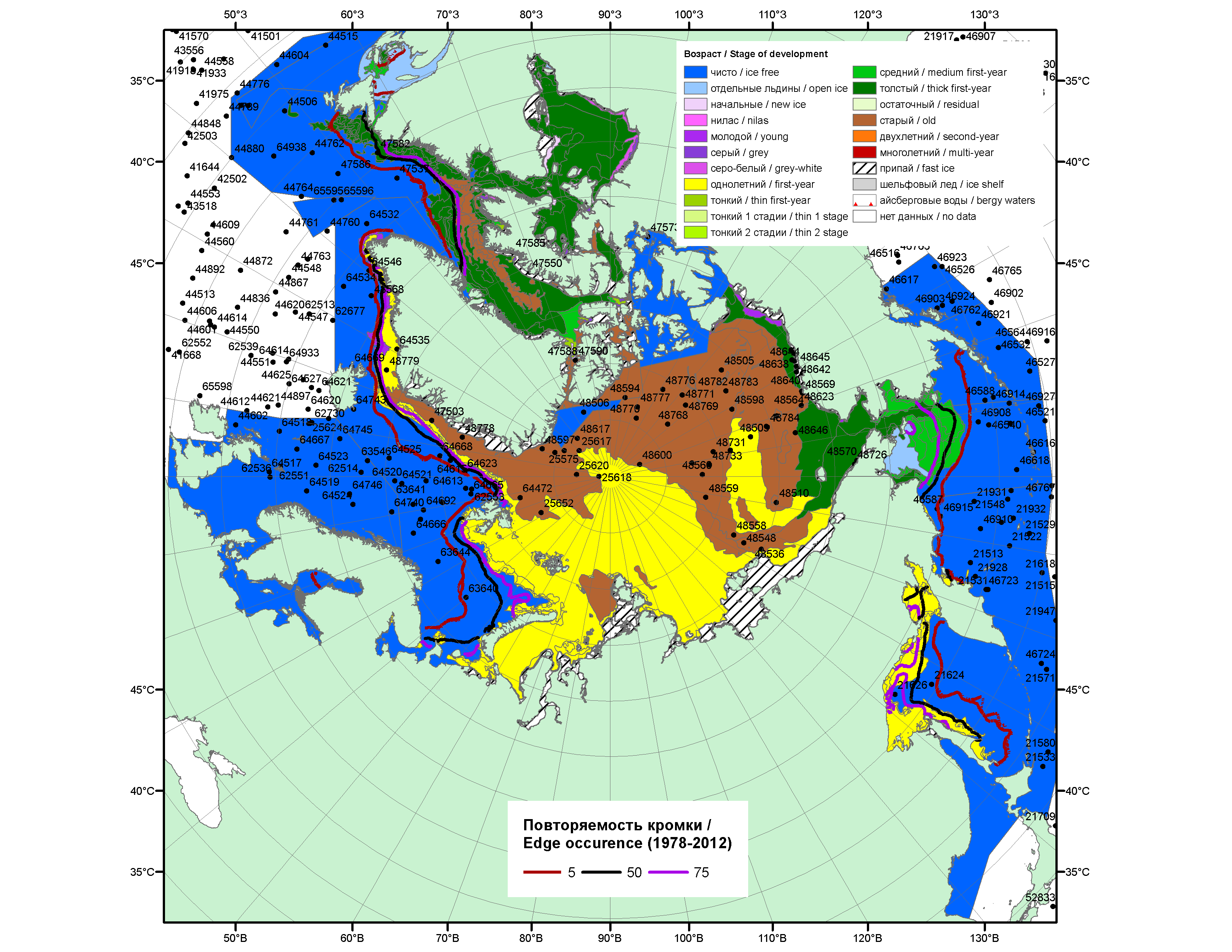 Рисунок 1а – Обзорная ледовая карта СЛО за 27.04.-30.04.2015 г. на основе ледового анализа Национального ледового центра США (Берингово море, 30.04), Канадской ледовой службы (27.04), положение метеорологический дрейфующих буев IABP и Argos на 05.05.2015T1200+00 и повторяемость кромки за 26-30.04 за период 1978-2012 гг. по наблюдениям SSMR-SSM/I-SSMIS (алгоритм NASATEAM).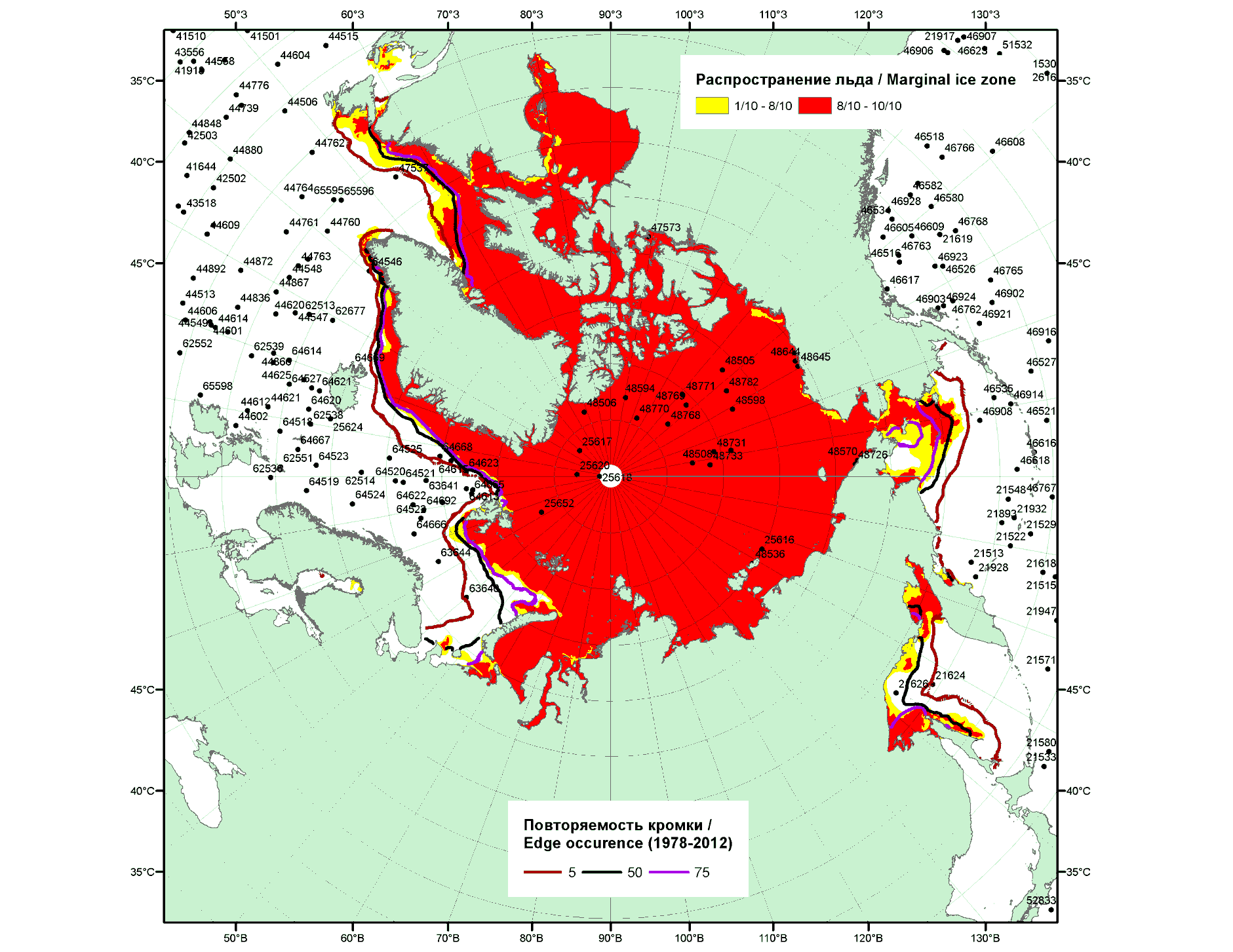 Рисунок 1б – Положение кромки льда и зон разреженных (<8/10) и сплоченных (≥8/10) льдов  СЛО за 04.05.2015 г. на основе ледового анализа Национального Ледового Центра США, положение метеорологический дрейфующих буев IABP и Argos на 05.05.2015T1200+00 и повторяемость кромки за 01-05.04 за период 1979-2012 гг. по наблюдениям SSMR-SSM/I-SSMIS (алгоритм NASATEAM)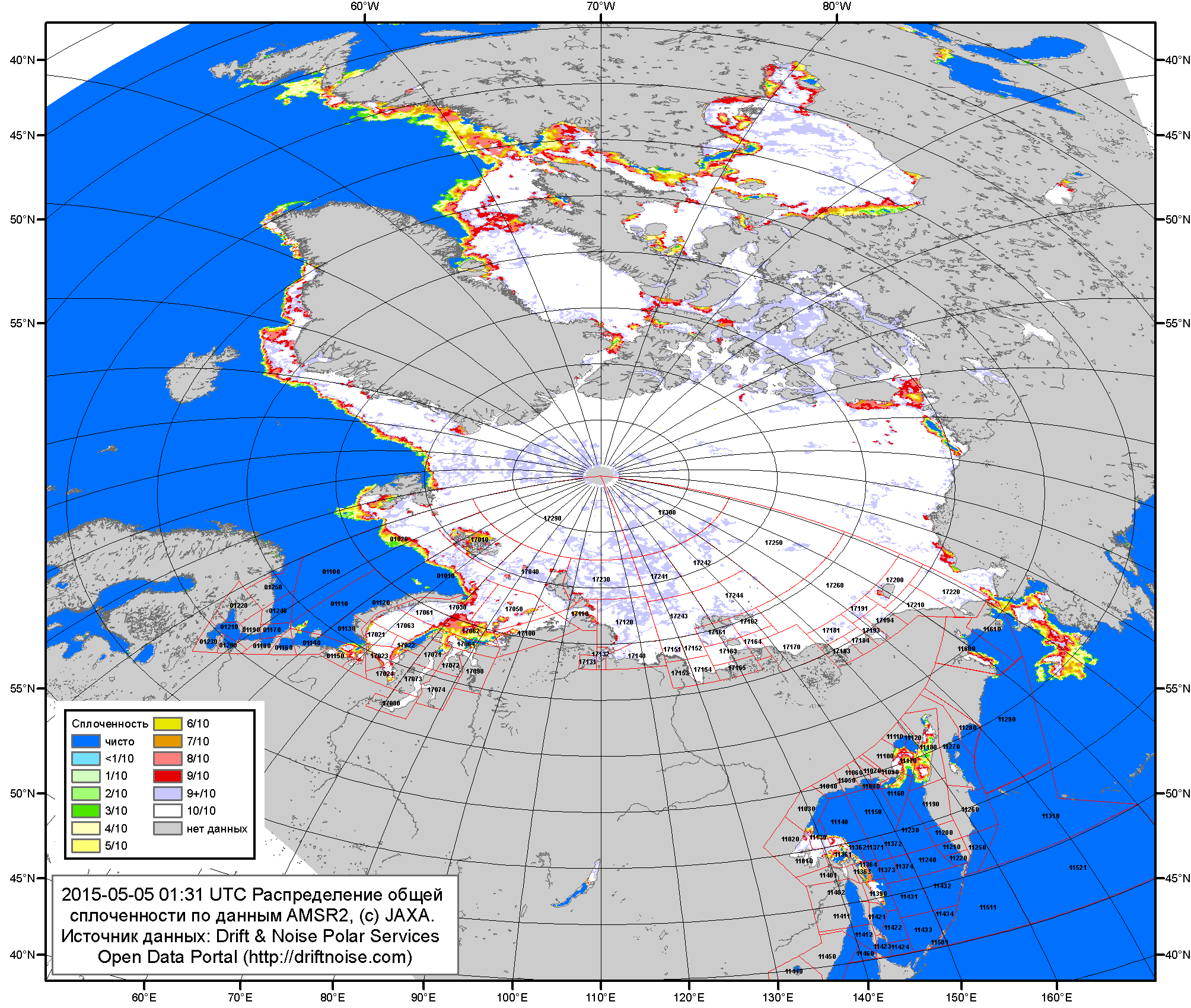 Рисунок 2a – Общая сплоченность морского льда СЛО и субарктических морей по данным AMSR2 на 05.05.2015 01:31UTC и  границы районов ГМССБ МЕТЗОН XIII, XX и XXI.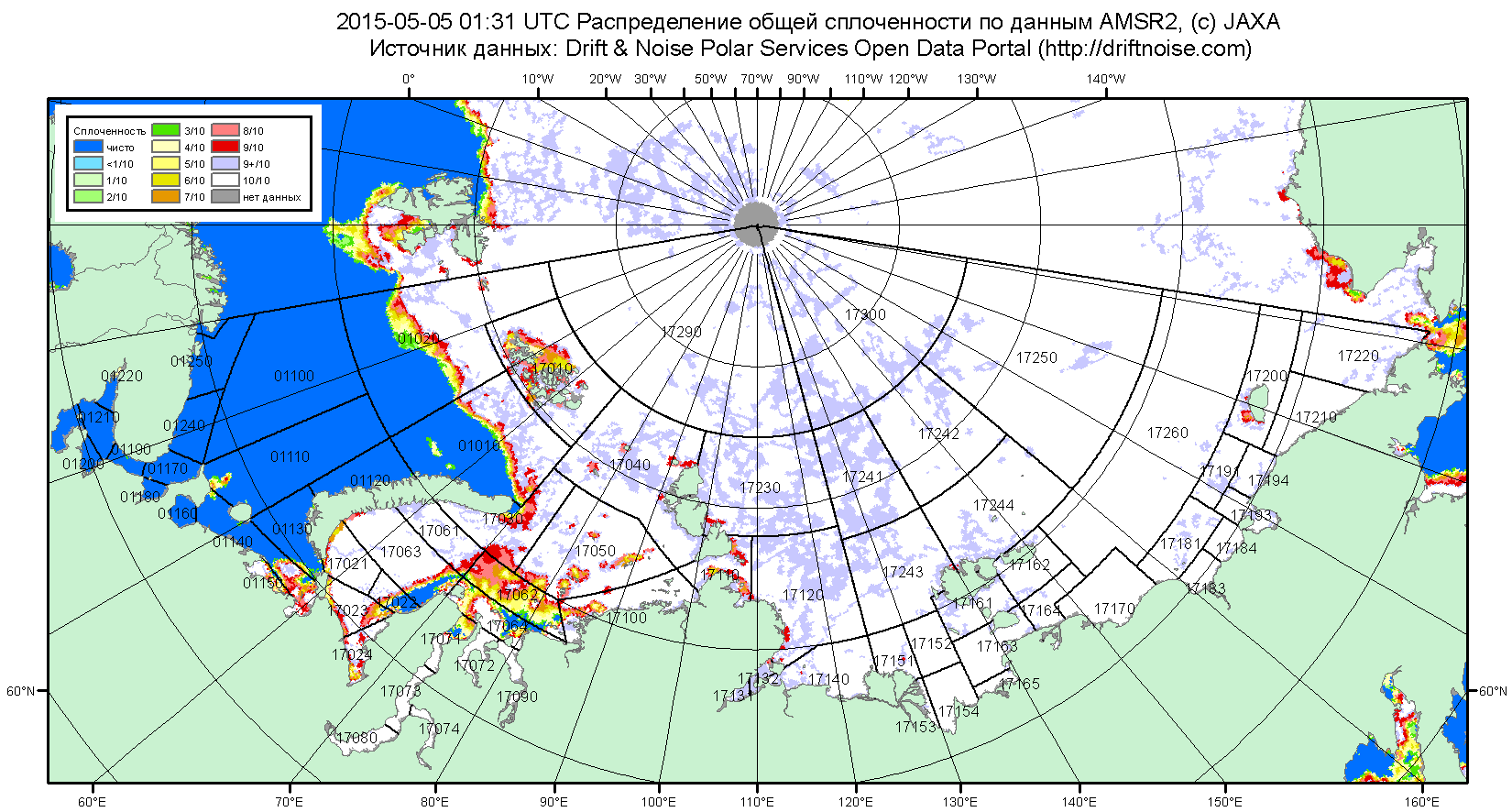 Рисунок 2б – Общая сплоченность морского льда морей СМП по данным AMSR2 на 05.05.2015 01:31UTC и  границы районов ГМССБ МЕТЗОН XX и XXI.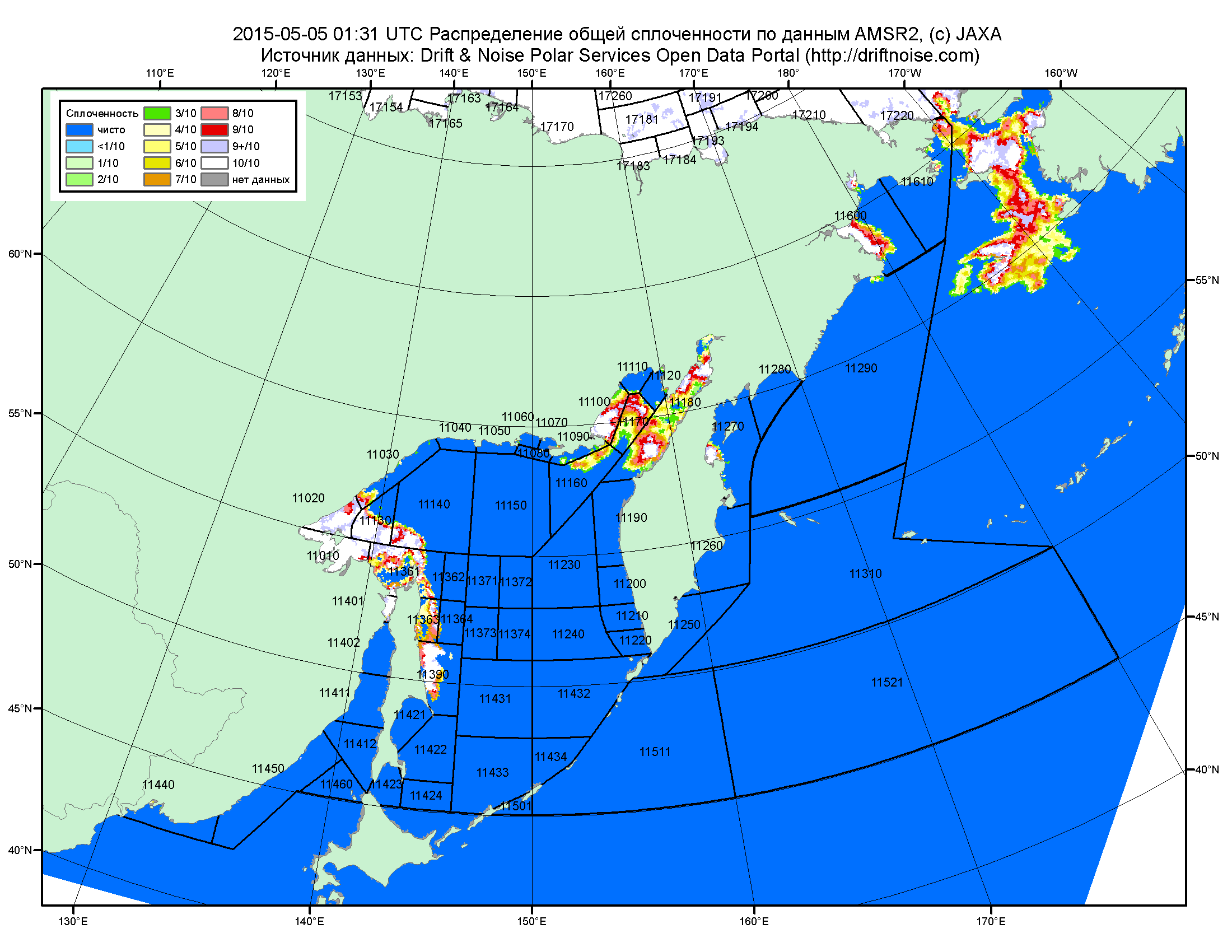 Рисунок 2в – Общая сплоченность морского льда дальневосточных морей по данным AMSR2 на 05.05.2015 01:31UTC и границы районов ГМССБ МЕТЗОНЫ XIII.Рисунок 3 – Обзорная ледовая карта СЛО за 27.04 - 30.04.2015 г. и аналогичные периоды 2007-2014 гг. на основе ледового анализа ААНИИ, Канадской ледовой службы и Национального ледового центра США.Рисунок 4 – Поля распределения средневзвешенной толщины льда на основе совместной модели морского льда – океана ACNFS (HYCOM/NCODA/CICE) 05 мая 2015 - 2011 гг. Таблица 1 – Динамика изменения значений ледовитости по сравнению с предыдущей неделей для морей Северной полярной области за 27 апреля – 03 мая 2015 г. по данным наблюдений SSMR-SSM/I-SSMIS-AMSR2Таблица 2 - Медианные значения ледовитости для Северной полярной области ,3-х меридиональных секторов и моря СМП за текущие 30 и 7-дневные интервалы и её аномалии от 2010-2014 гг. и интервалов 2005-2015 гг. и 1978-2015 гг. по данным наблюдений SSMR-SSM/I-SSMIS-AMSR2, алгоритмы NASATEAM/BOOTSTRAPСеверная полярная областьСектор 45°W-95°E (Гренландское - Карское моря)Сектор 95°E-170°W (моря Лаптевых - Чукотское, Берингово, Охотское)Сектор 170°W-45°W (море Бофорта и Канадская Арктика)Северный ледовитый океанМоря СМП (моря Карское-Чукотское)Таблица 3 – Экстремальные и средние значения ледовитости для Северной полярной области, 3 меридиональных секторов и моря СМП за текущий 7-дневный интервал по данным наблюдений SSMR-SSM/I-SSMIS-AMSR2, алгоритмы NASATEAM/BOOTSTRAP Северная полярная областьСектор 45°W-95°E (Гренландское - Карское моря)Сектор 95°E-170°W (моря Лаптевых - Чукотское, Берингово, Охотское)Сектор 170°W-45°W (море Бофорта и Канадская Арктика)Северный ледовитый океанМоря СМП (моря Карское-Чукотское)Рисунок 5 – Ежедневные оценки сезонного хода ледовитости для Северной Полярной Области и трех меридиональных секторов за период 26.10.1978 - 03.05.2015 по годам на основе расчетов по данным SSMR-SSM/I-SSMIS-AMSR2, алгоритмы NASATEAM/BOOTSTRAP: а) Северная полярная область, б) сектор 45°W-95°E (Гренландское – Карское моря), в) сектор 95°E-170°W (моря Лаптевых – Чукотское и Берингово, Охотское), г) сектор 170°W-45°W (море Бофорта и Канадская Арктика), д) Северный ледовитый океан, е) Северный морской путь (Карское - Чукотское моря).Рисунок 6 – Медианные распределения сплоченности льда за текущие 7 и 30-дневные промежутки и её разности относительно медианного распределения за те же месяца за периоды 1979-2015 (центр) и 2005-2015 гг. (справа) на основе расчетов по данным SSMR-SSM/I-SSMIS-AMSR2, алгоритмы NASATEAM/BOOTSTRAP.Южный океан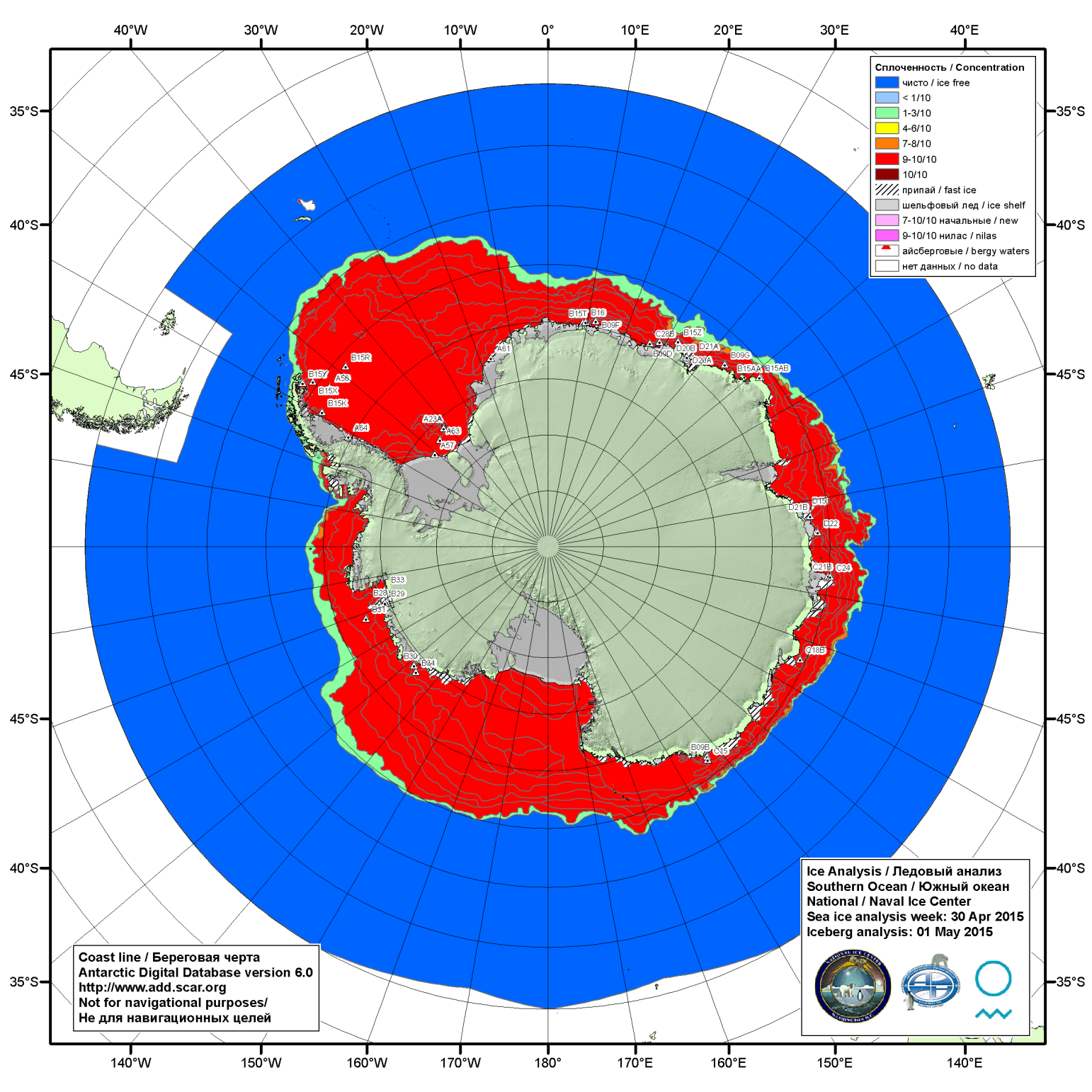 Рисунок 7а – Ледовая карта (цветовая окраска по общей сплоченности) и расположение крупных национального ледового центра США Южного океана за 30.04.2015.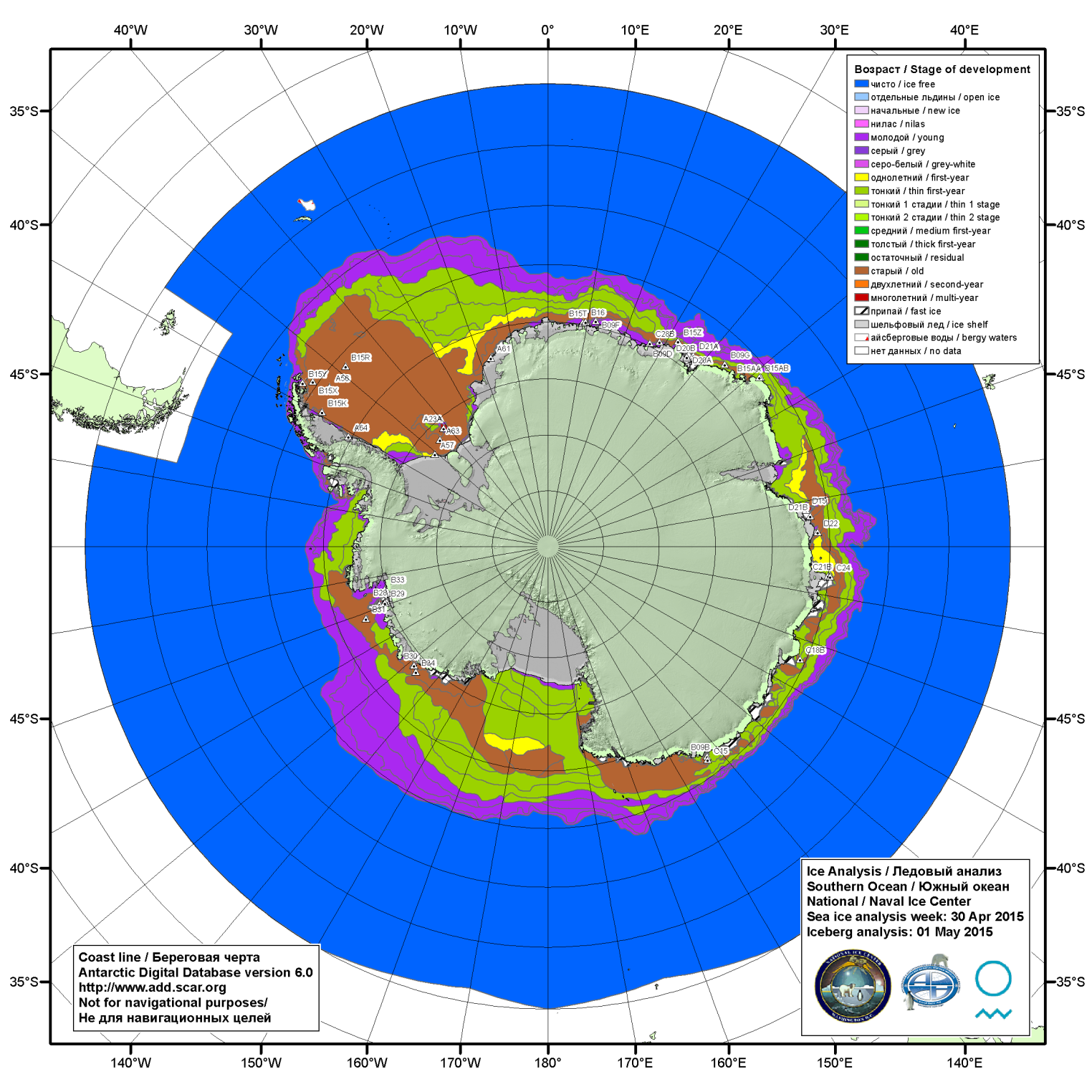 Рисунок 7б – Ледовая карта (цветовая окраска по возрасту) и расположение крупных айсбергов национального ледового центра США Южного океана за 30.04.2015.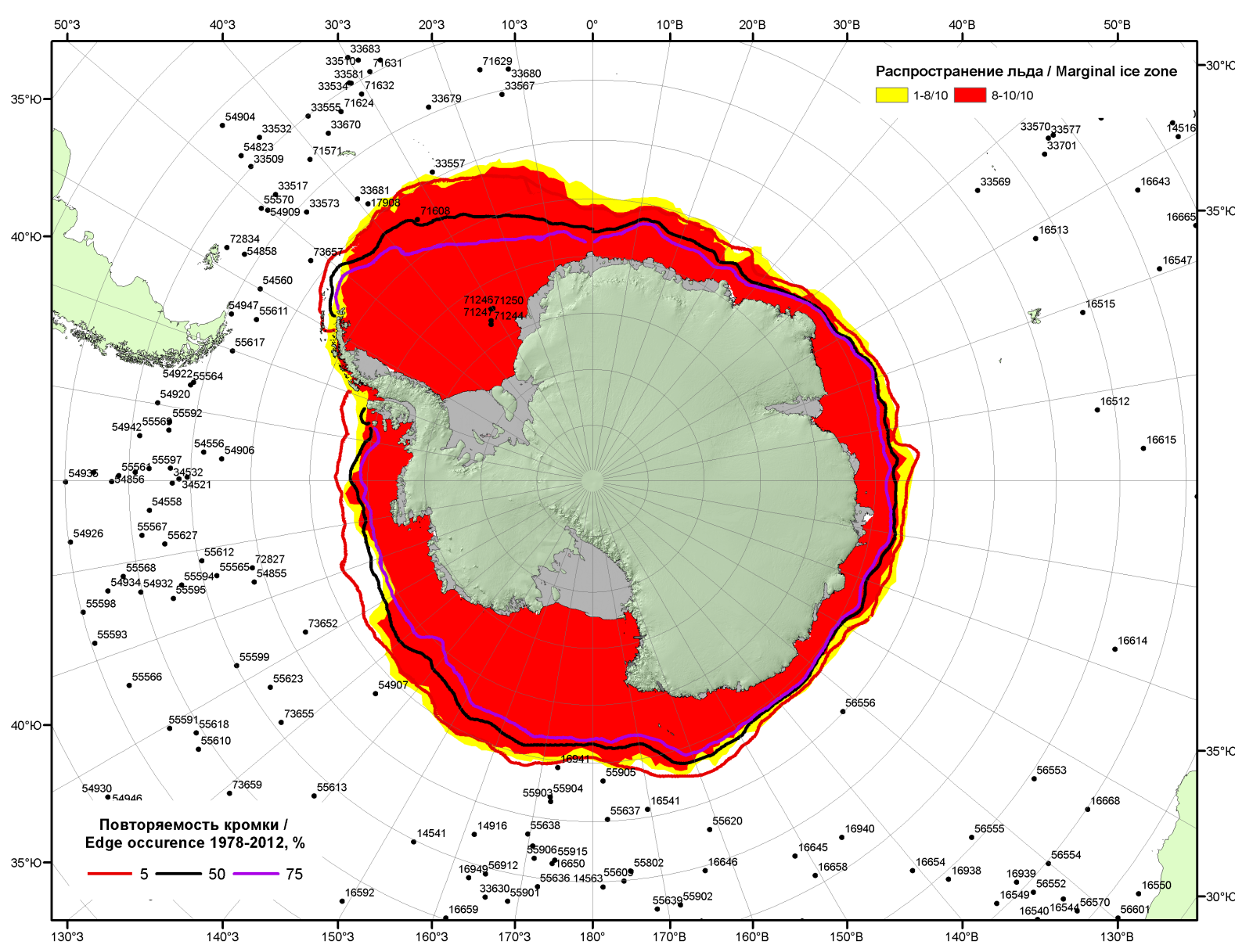 Рисунок 7в – Положение кромки льда и зон разреженных (<8/10) и сплоченных (≥8/10) льдов Южного океана за 04.05.2015 г. на основе ледового анализа Национального Ледового Центра США, положение метеорологический дрейфующих буев IABP и Argos на 05.05.2015T1200+00 и повторяемость кромки за 01-05.05 за период 1979-2012 гг. по наблюдениям SSMR-SSM/I-SSMIS (алгоритм NASATEAM)Рисунок 8 – Ежедневные оценки сезонного хода ледовитости Южного Океана и меридиональных секторов за период 26.10.1978 – 03.05.2015 по годам на основе расчетов по данным SSMR-SSM/I-SSMIS-AMSR2, алгоритм NASATEAM/BOOTSTRAP: а) Южный Океан, б) Атлантический сектор (60°W-30°E, море Уэдделла), в) Индоокеанский сектор (30°E-150°E, моря Космонавтов, Содружества, Моусона), г) Тихоокеанский сектор (150°E-60°W, моря Росса, Беллинсгаузена) Рисунок 9 – Медианные распределения общей сплоченности льда за текущие 7 и 30-дневные промежутки (слева) и её разности относительно медианного распределения за тот же месяц за периоды 1978-2015 (центр) и 2005-2015 гг. (справа) на основе расчетов по данным SSMR-SSM/I-SSMIS-AMSR2, алгоритм NASATEAM/BOOTSTRAPТаблица 4 – Динамика изменения значений ледовитости по сравнению с предыдущей неделей для морей Южного океана за 27 апреля – 03 мая 2015 г. по данным наблюдений SSMR-SSM/I-SSMISТаблица 5 - Медианные значения ледовитости для Южного океана и 3 меридиональных секторов за текущие 30 и 7-дневные интервалы и её аномалии от 2010-2014 гг. и интервалов 2005-2015 гг. и 1978-2015 гг. по данным наблюдений SSMR-SSM/I-SSMIS-AMSR2, алгоритм NASATEAM/BOOTSTRAPЮжный ОкеанАтлантический сектор (60°W-30°E, море Уэдделла)Индоокеанский сектор (30°E-150°E, моря Космонавтов, Содружества, Моусона)Тихоокеанский сектор (150°E-60°W, моря Росса, Беллинсгаузена)Таблица 6 – Экстремальные и средние значения ледовитости для Южного океана и 3 меридиональных секторов за текущий 7-дневный интервал по данным наблюдений SSMR-SSM/I-SSMIS-AMSR2, алгоритм NASATEAM/BOOTSTRAPЮжный ОкеанАтлантический сектор (60°W-30°E, море Уэдделла)Индоокеанский сектор (30°E-150°E, моря Космонавтов, Содружества, Моусона)Тихоокеанский сектор (150°E-60°W, моря Росса, Беллинсгаузена)Приложение 1 – Статистические значения ледовитостей по отдельным акваториям Северной Полярной Области и Южного океанаТаблица 7 – Средние, аномалии среднего и экстремальные значения ледовитостей для Северной полярной области и её отдельных акваторий за текущие 7-дневный (неделя) и 30-дневный промежутки времени по данным наблюдений SSMR-SSM/I-SSMIS-AMSR2, алгоритм NASATEAM/BOOTSTRAP за период 1978-2015 гг.27.04-03.0504.04-03.05Таблица 8 – Средние, аномалии среднего и экстремальные значения ледовитостей для Южного океана и его отдельных акваторий за текущие 7-дневный (неделя) и 30-дневный промежутки времени по данным наблюдений SSMR-SSM/I-SSMIS-AMSR2, алгоритм NASATEAM/BOOTSTRAP за период 1978-27.04-03.0504.04-03.05Таблица 9 – Динамика изменения значений ледовитости по сравнению с предыдущей неделей для морей Северной полярной области и Южного океана за текущий 7-дневный (неделя) промежуток времени по данным наблюдений SSMIS-AMSR227.04-03.0527.04-03.0527.04-03.0527.04-03.0527.04-03.0527.04-03.0527.04-03.05Характеристика исходного материала и методика расчетовДля иллюстрации ледовых условий Арктического региона представлены совмещенные региональные карты ААНИИ, ГМЦ России, ледовой службы Германии (BSH), Канадской ледовой службы – КЛС и Национального ледового центра США - НЛЦ. Совмещение карт выполнено путем перекрытия слоев (ААНИИ, слой #1), (региональная карта НЛЦ, слой #1), (ГМЦ России, слой #1), (BSH, слой #1) -> (КЛС, слой #2)  –> (обзорная карта НЛЦ, слой #3). Как результат, карты ААНИИ характеризуют ледовые условия морей Гренландского…Бофорта и Охотского, карты ГМЦ России – Азовского, Каспийского и Белого, карты НЛЦ – Берингова моря, карты BSH – Балтийского карты КЛС - морей Бофорта, Канадского архипелага, Баффина, Девисова пролива, Лабрадор, Св. Лаврентия, а НЛЦ - Арктического Бассейна, Линкольна,  южной части Гренландского моря, а также в летний период – моря Бофорта, Чукотское и Берингово (при этом полный охват карт НЛЦ – вся акватория СЛО и субполярные моря). Для построения совмещенных карт используется архив данных в обменном формате ВМО СИГРИД3 Мирового центра данных по морскому льду (МЦД МЛ). В пределах отдельного срока выборка карт из архива проводилась по критериям близости карт к сроку выпуска карты ААНИИ с максимальным интервалом времени между картами до 7 суток (день недели выпуска карт ААНИИ и ГМЦ России– каждая среда, BSH – каждый понедельник, КЛС – каждый вторник, НЛЦ – 1 раз в 2 недели по вторникам для циркумполярных карт и понедельник – четверг для региональных карт). Для иллюстрации полей толщин льда СЛО использованы ежедневные данные по распределению средневзвешенной толщины льда численной модели ACNFS. Численная модель ACNFS имеет пространственное разрешение 1/12° и является совместной моделью морского льда – океана диагностики и краткосрочного прогнозирования состояния ледяного покрова  всех акваторий Северного полушария севернее 40 с.ш. В модели ACNFS используется ледовый блок CICE (Hunke and Lipscomb, 2008), совмещенный с  моделью океана HYCOM (Metzger et al., 2008, 2010). Атмосферный форсинг включает поля приземных метеопараметров и радиационного баланса поверхности. Исходная ледовая информация, используемая для расчетов по модели, включают данные альтиметра, ТПО, сплоченность, профиля температуры и солёности воды.Для иллюстрации ледовых условий Южного океана, а также Северной Полярной области за последние сутки используются ежедневные циркумполярные ледовые информационные продукты НЛЦ США по оценке расположения кромки льда и ледяных массивов - MIZ (Marginal Ice Zone). Для цветовой окраски карт использован стандарт ВМО (WMO/Td. 1215) для зимнего (по возрасту) и летнего (по общей сплоченности) периодов. Следует также отметить, что в зонах стыковки карт ААНИИ, ГМЦ России, КЛС и НЛЦ наблюдается определенная несогласованность границ и характеристик ледовых зон вследствие ряда различий в ледовых информационных системах подготавливающих служб (карты для Балтийского моря представлены только BSH или ААНИИ). Однако, данная несогласованность несущественна для целей интерпретации ледовых условий в рамках настоящего обзора. Для получения оценок ледовитости (extent) и приведенной ледовитости – площади льда (area) отдельных секторов, морей, частей морей Северной полярной области и Южного океана и климатического положения кромок заданной повторяемости на основе данных спутниковых систем пассивного микроволнового зондирования SSMR-SSM/I-SSMIS-AMSR2 в МЦД МЛ ААНИИ принята следующая технология расчетов:источник данных – архивные (Cavalieri et al., 2008, Meier et al., 2006) и квазиоперативные (Maslanik and Stroeve, 1999) c задержкой 1-2 дня ежедневные матрицы (поля распределения) оценок общей сплоченности Северной (севернее 45° с.ш.) и Южной (южнее 50° с.ш.) Полярных областей на основе обработанных по алгоритму NASATEAM данных многоканальных микроволновых радиометров SSMR-SSM/I-SSMIS ИСЗ NIMBUS-7 и DMSP за период с 26.10.1978 г. по настоящий момент времени, копируемые с сервера НЦДСЛ;источник данных – ежедневные матрицы (поля распределения) оценок общей сплоченности Северной и Южной полярной областей на основе обработанных по алгоритму Bootstrap данных многоканального микроволнового радиометра AMSR2 ИСЗ GCOM-W1(SHIZUKU) за период с 01.07.2012 г. по настоящий момент времени, предоставленные Японским космическим агентством (provided by JAXA);область расчета – Северная и Южная Полярные области и их регионы с использованием масок океан/суша НЦДСЛ (http://nsidc.org/data/polar_stereo/tools_masks.html);границы используемых масок расчета отдельных меридиональных секторов, морей, частей морей Северной полярной области и Южного океана представлены на рисунках П1 – П2, не совпадают с используемыми в НЦДСЛ масками для отдельных акваторий Мирового океана и основаны на номенклатуре ААНИИ для морей Евразийского шельфа (Гренландское - Чукотское), Атласе Северного ледовитого океана (1980) и Атласе океанов (1980) издательства ГУНИО МО.вычислительные особенности расчета – авторское программное обеспечение ААНИИ с сохранением точности расчетов и оценке статистических параметров по гистограмме распределения и свободно-распространяемое программное обеспечение GDAL для векторизации полей климатических параметров;Исходная информация в формате ВМО СИГРИ3 доступна на сервере МЦД МЛ по адресам http://wdc.aari.ru/datasets/d0004 (карты ААНИИ), http://wdc.aari.ru/datasets/d0031 (карты КЛС), http://wdc.aari.ru/datasets/d0032 (карты НЛЦ), ), http://wdc.aari.ru/datasets/d0033  (карты ГМЦ России) и ), http://wdc.aari.ru/datasets/d0035 (карты BSH).   В графическом формате PNG совмещенные карты ААНИИ-КЛС-НЛЦ доступны по адресу http://wdc.aari.ru/datasets/d0040. Результаты расчетов ледовитости Северной, Южной полярных областей, их отдельных меридиональных секторов, морей и частей морей доступны на сервере МЦД МЛ ААНИИ в каталогах соответственно http://wdc.aari.ru/datasets/ssmi/data/north/extent/ и http://wdc.aari.ru/datasets/ssmi/data/south/extent/.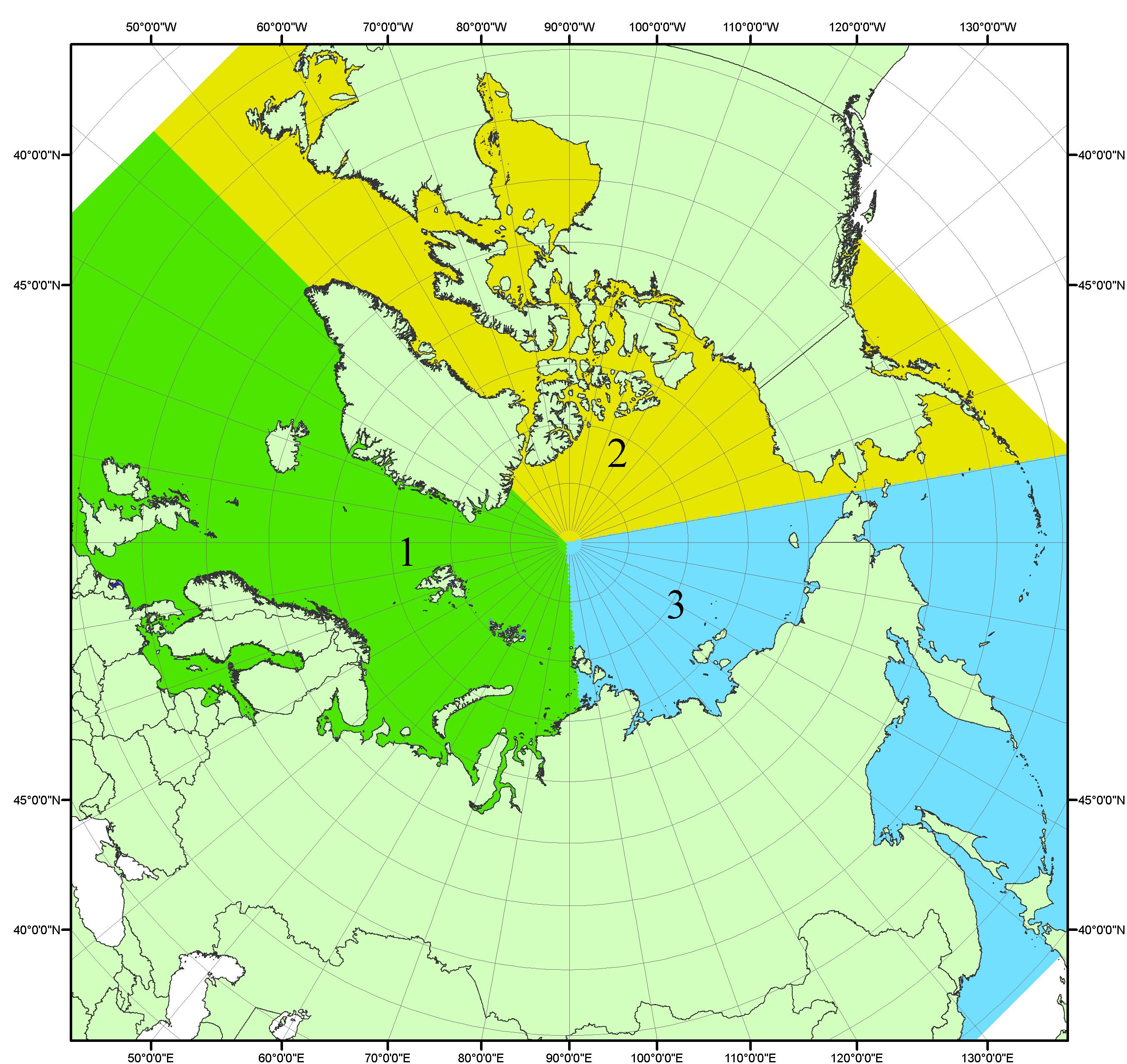 Рисунок П1 – Секторальное деление северной полярной области. 1 - Сектор 45°W-95°E (Гренландское - Карское моря); 2 - Сектор 170°W-45°W (море Бофорта и Канадская Арктика); 3 - Сектор 95°E-170°W (моря Лаптевых - Чукотское, Берингово, Охотское, Японское)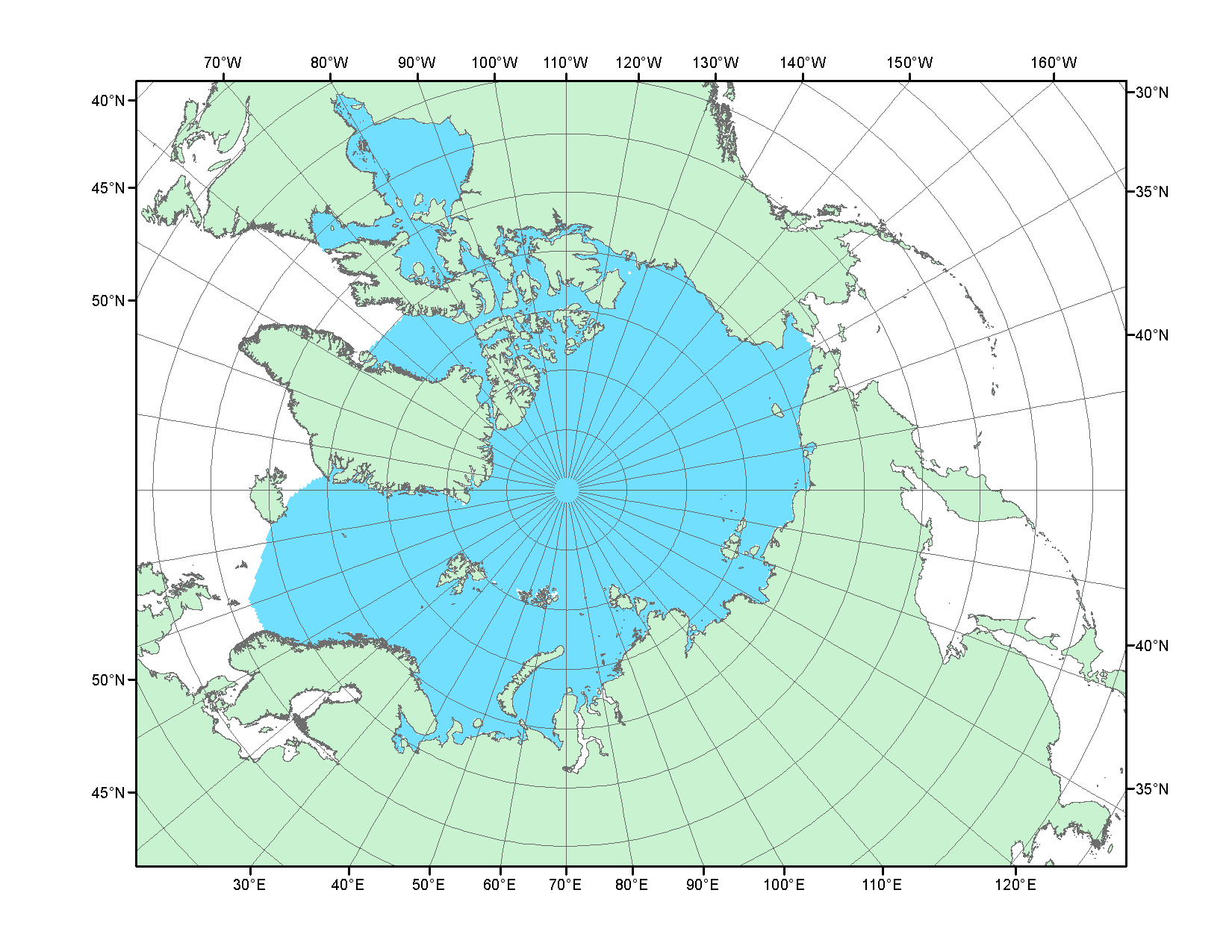 Рисунок П2 – Северный ледовитый океан в официальных границах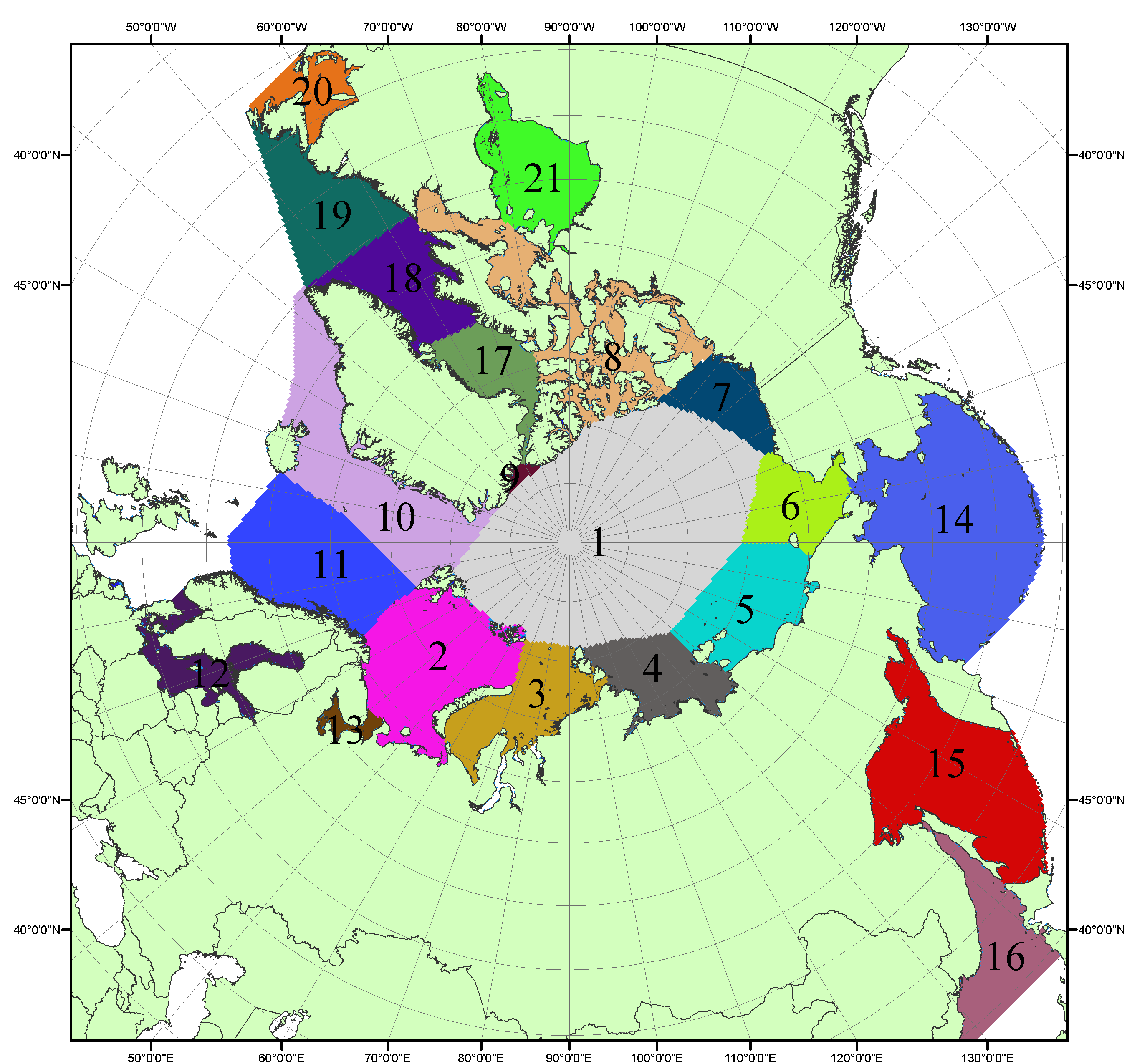 Рисунок П3 – Моря северной полярной области. 1 – Арктический бассейн; 2- Баренцево море; 3 – Карское море; 4 – море Лаптевых; 5 - Восточно-Сибирское море; 6 – Чукотское море; 7 – море Бофорта; 8 – Канадский архипелаг; 9 – море Линкольна; 10 – Гренландское море; 11 – Норвежское море; 12 – Балтийское море; 13 – Белое море; 14 – Берингово море; 15 – Охотское море; 16 – Японское море; 17 – море Баффина; 18 – Дейвисов пролив; 19 – море Лабрадор; 20 – залив Святого Лаврентия; 21 – Гудзонов залив.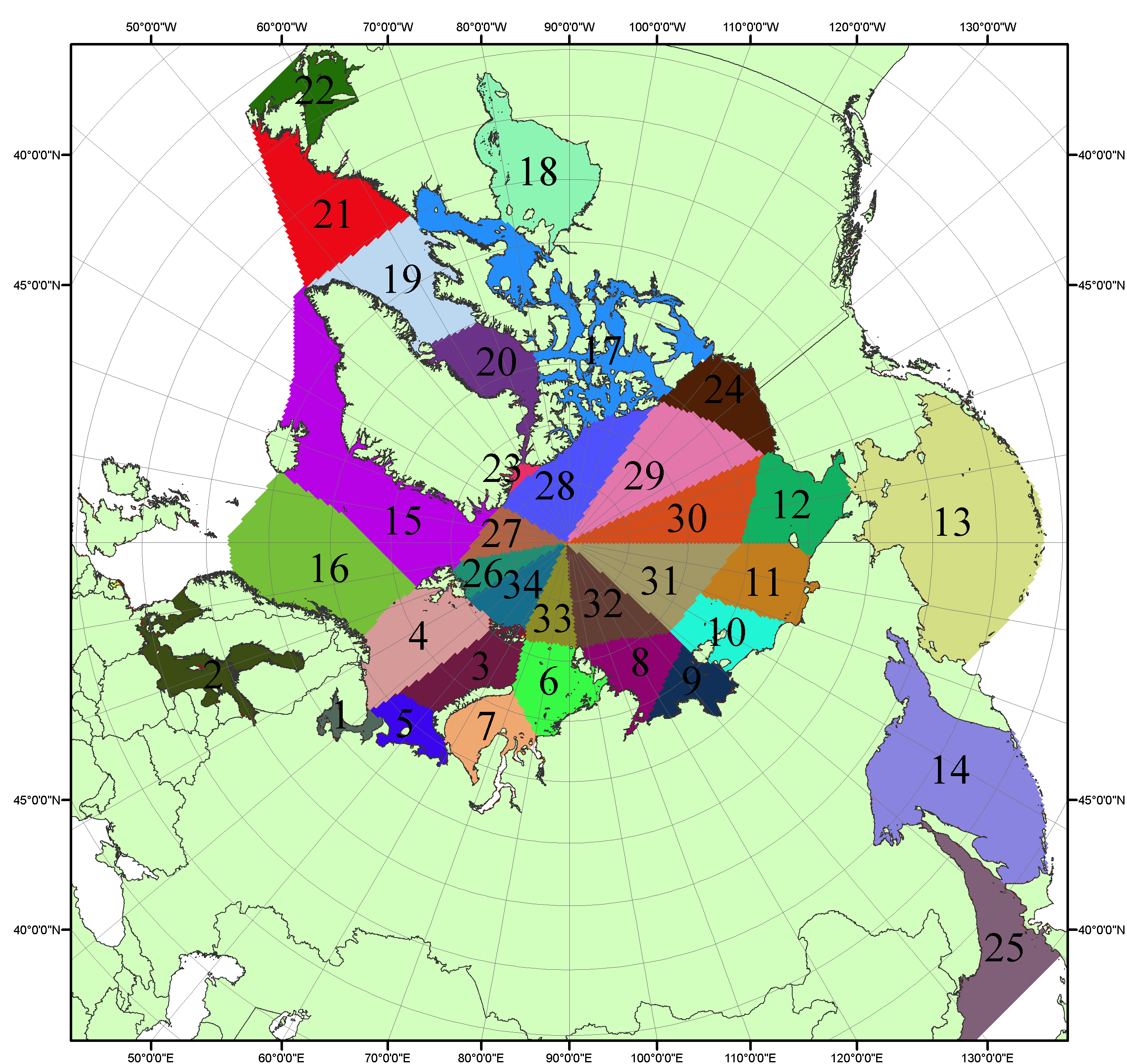 Рисунок П4 – Сектора и моря северной полярной области. 1 - Белое море; 2- Балтийское море; 3 – Баренцево море (СВ); 4 – Баренцево море (З); 5 - Баренцево море (ЮВ); 6 – Карское море (СВ); 7 – Карское море (ЮЗ); 8 – море Лаптевых (В); 9 – море Лаптевых (З); 10 – Восточно-Сибирское море (З); 11 – Восточно-Сибирское море (В); 12 –Чукотское море; 13 –Берингово море; 14 – Охотское море; 15 –Гренландское море; 16 – Норвежское море; 17 – Канадский архипелаг; 18 – Гудзонов залив; 19 – Дейвисов пролив; 20 - море Баффина; 21 – море Лабрадор; 22 - залив Святого Лаврентия; 23 - море Линкольна; 24 - море Бофорта; 25 - Японское море; 26 - сектор АО (30°з.д. – 10°в.д.); 27 – сектор АО (10°в.д. – 30°в.д.); 28 - сектор АО (30°в.д. – 65°в.д.); 29 - сектор АО (65°в.д. – 96°в.д.);30 - сектор АО (96°в.д. – 140°в.д.);31 - сектор АО (140°в.д. – 180°в.д.); 32 - сектор АО (180°в.д. – 156°з.д.); 33 - сектор АО (156°з.д. – 123°з.д.); 34 - сектор АО (123°з.д. – 30°з.д.).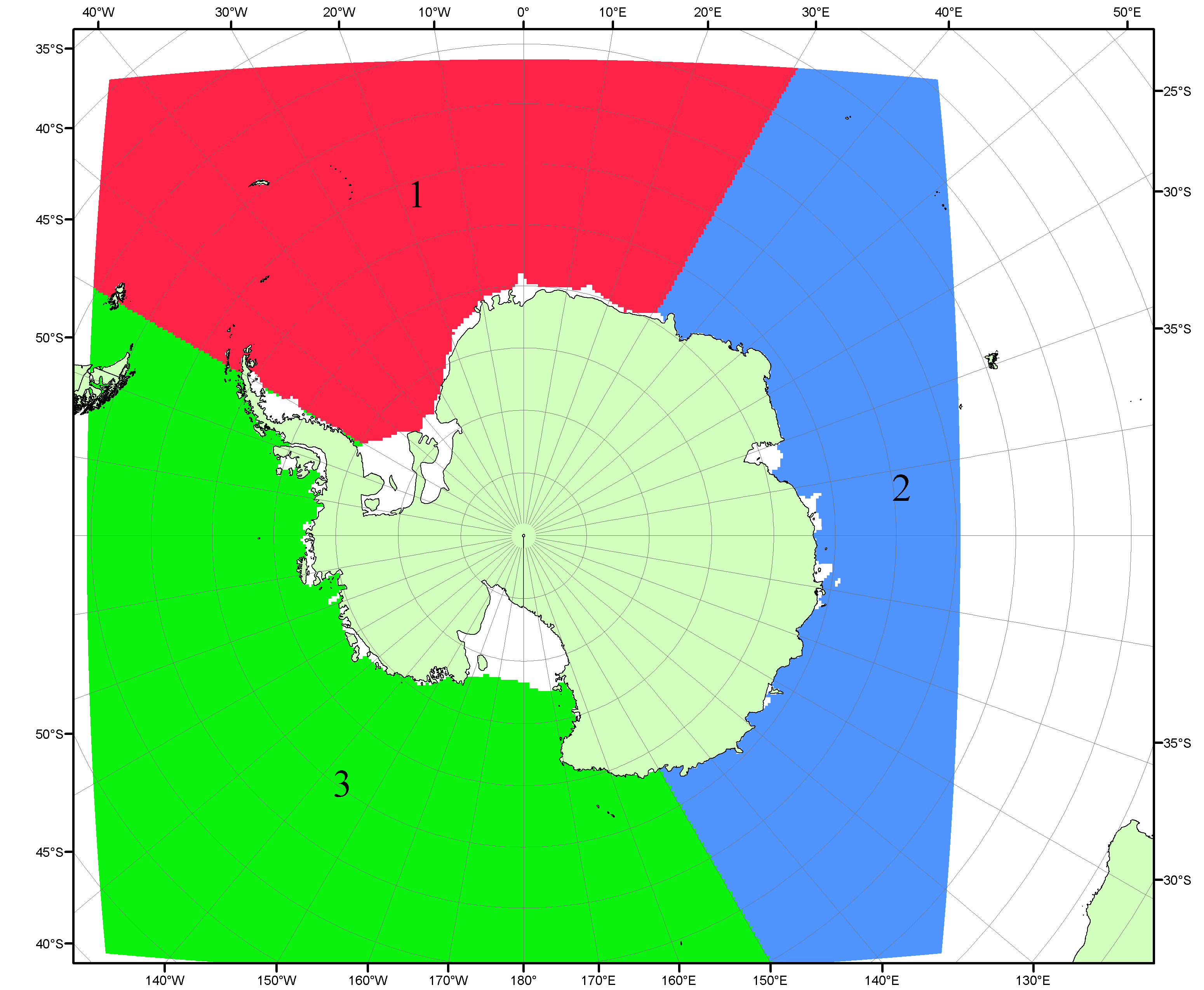 Рисунок П5 – Секторальное деление Южного океана. 1 - Атлантический сектор (60°W-30°E, море Уэдделла); 2 - Индоокеанский сектор (30°E-150°E, моря Космонавтов, Содружества, Моусона); 3 - Тихоокеанский сектор (150°E-60°W, моря Росса, Беллинсгаузена)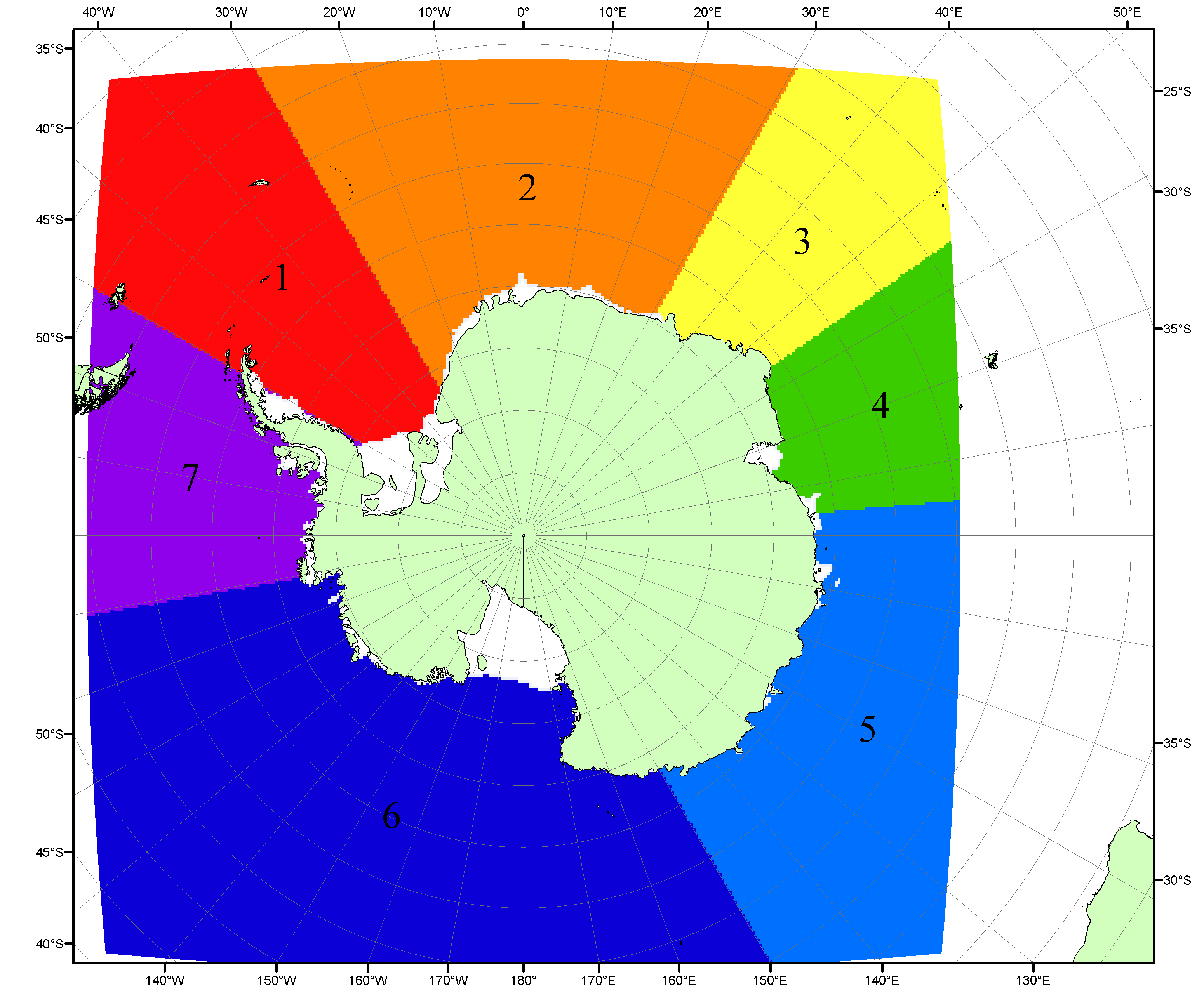 Рисунок П6 – Моря Южного океана. 1 – Западная часть моря Уэдделла; 2- Восточная часть моря Уэдделла; 3 – Море Космонавтов; 4 – море Содружества; 5 – море Моусона; 6 – море Росса; 7 – Море Беллинсгаузена.Список источников1. Атлас океанов. Северный Ледовитый океан. – 1980. М: Изд. ГУНИО МО СССР ВМФ – 184 с.2. Атлас океанов. Термины. Понятия. Справочные таблицы. - Изд. ВМФ МО СССР.-1980.3. Границы океанов и морей. – 1960. Л.: Изд. ГУНИО ВМФ. – 51 с.4. Andersen, S., R. Tonboe, L. Kaleschke, G. Heygster, and L. T. Pedersen, Intercomparison of passive microwave sea ice concentration retrievals over the high-concentration Arctic sea ice.// J. Geophys. Res. – 2007. – Vol. 112. C08004, doi:10.1029/2006JC003543.5. Cavalieri, D., C. Parkinson, P. Gloersen, and H. J. Zwally. 1996, updated 2008. Sea Ice Concentrations from Nimbus-7 SMMR and DMSP SSM/I Passive Microwave Data, [1978.10.26 – 2007.12.31]. Boulder, Colorado USA: National Snow and Ice Data Center. Digital media.6. Meier, W., F. Fetterer, K. Knowles, M. Savoie, M. J. Brodzik. 2006, updated quarterly. Sea Ice Concentrations from Nimbus-7 SMMR and DMSP SSM/I Passive Microwave Data, [2008.01.01 – 2008.03.25]. Boulder, Colorado USA: National Snow and Ice Data Center. Digital media.7. Maslanik, J., and J. Stroeve. 1999, updated daily. Near-Real-Time DMSP SSM/I-SSMIS Daily Polar Gridded Sea Ice Concentrations, [2008.03.26 – present moment]. Boulder, Colorado USA: National Snow and Ice Data Center. Digital media.8. Ice Chart Colour Code Standard. - JCOMM Technical Report Series No. 24, 2004, WMO/TD-No.1215. (http://jcomm.info/index.php?option=com_oe&task=viewDocumentRecord&docID=4914)9. JAXA GCOM-W1 ("SHIZUKU") Data Providing Service - http://gcom-w1.jaxa.jp/index.html 10. ACNFS on Internet - http://www7320.nrlssc.navy.mil/hycomARC 11. Posey, P.G., E.J. Metzger, A.J. Wallcraft, O.M Smedstad and M.W. Phelps, 2010: Validation of the 1/12° Arctic Cap Nowcast/Forecast System (ACNFS). Naval Report NRL/MR/7320-10-9287, Stennis Space Center, MS.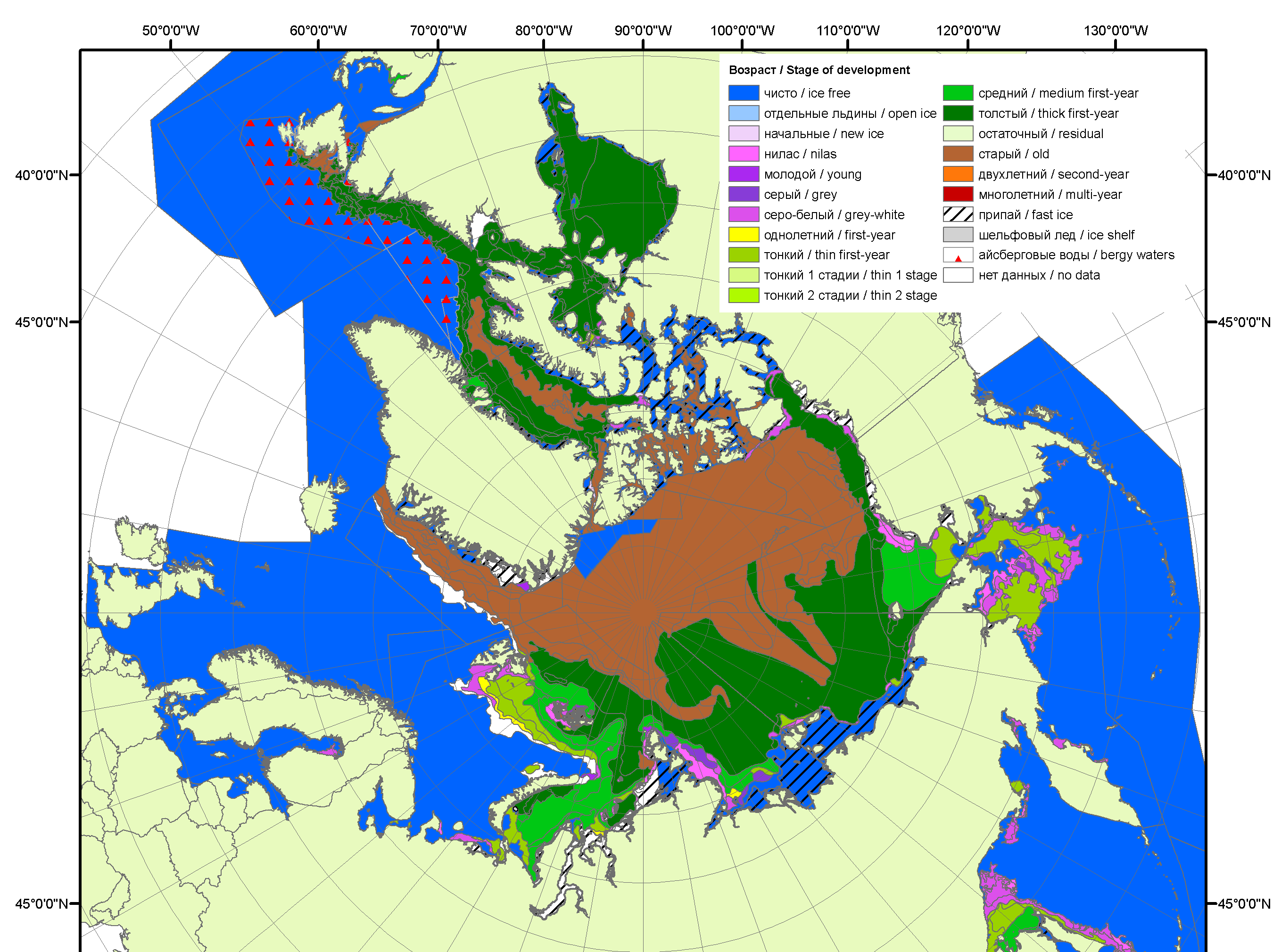 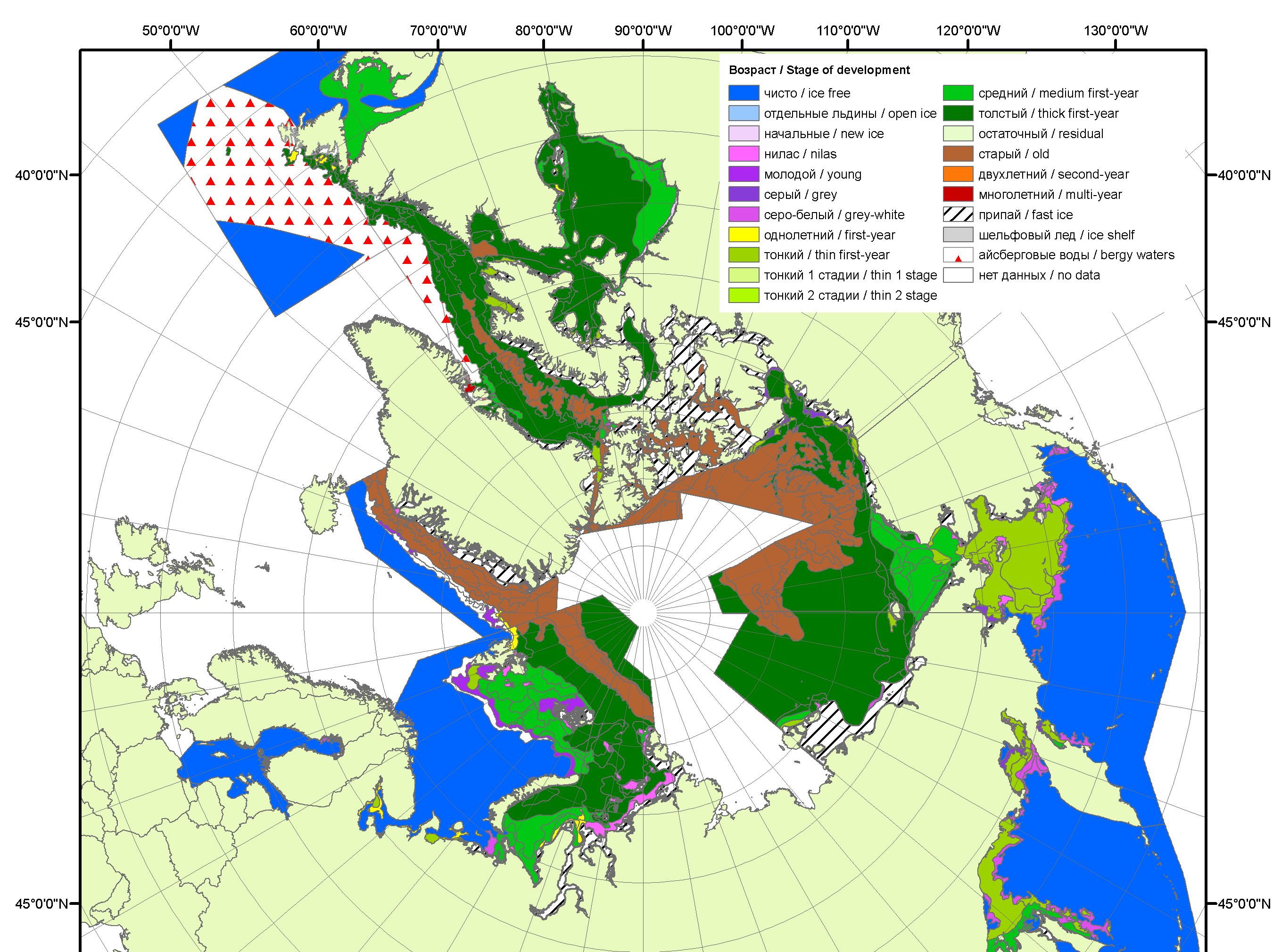 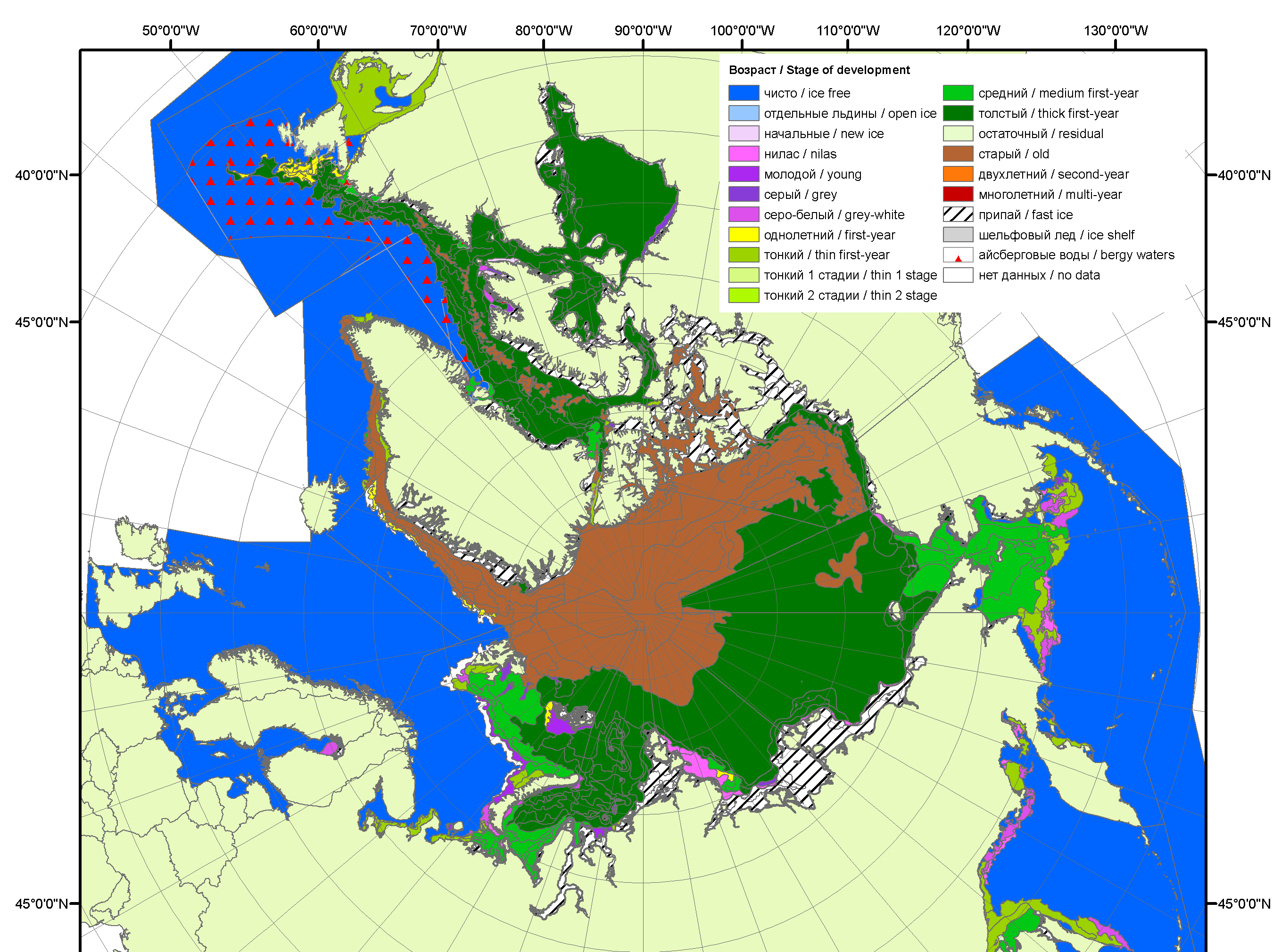 200720082009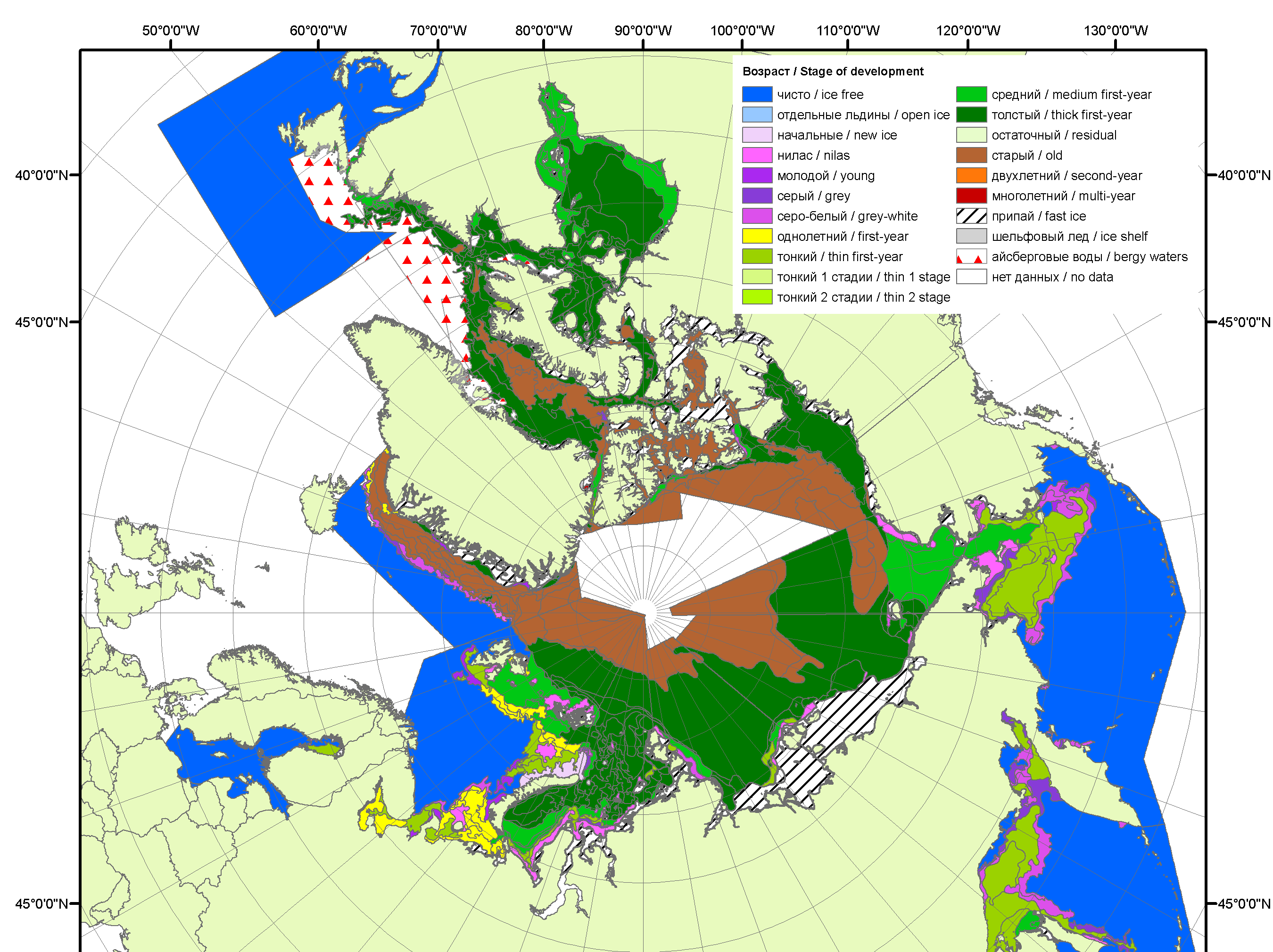 2010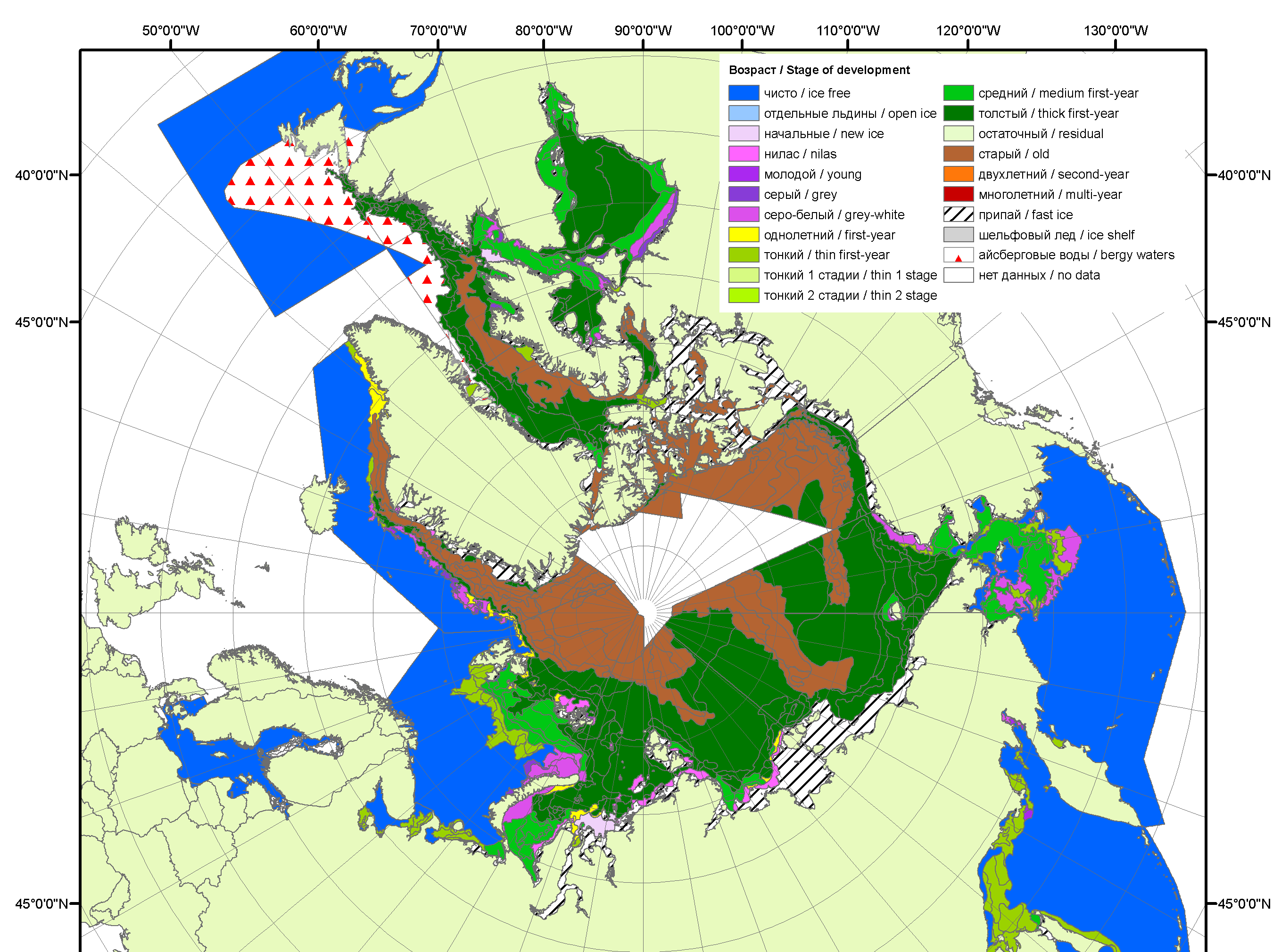 2011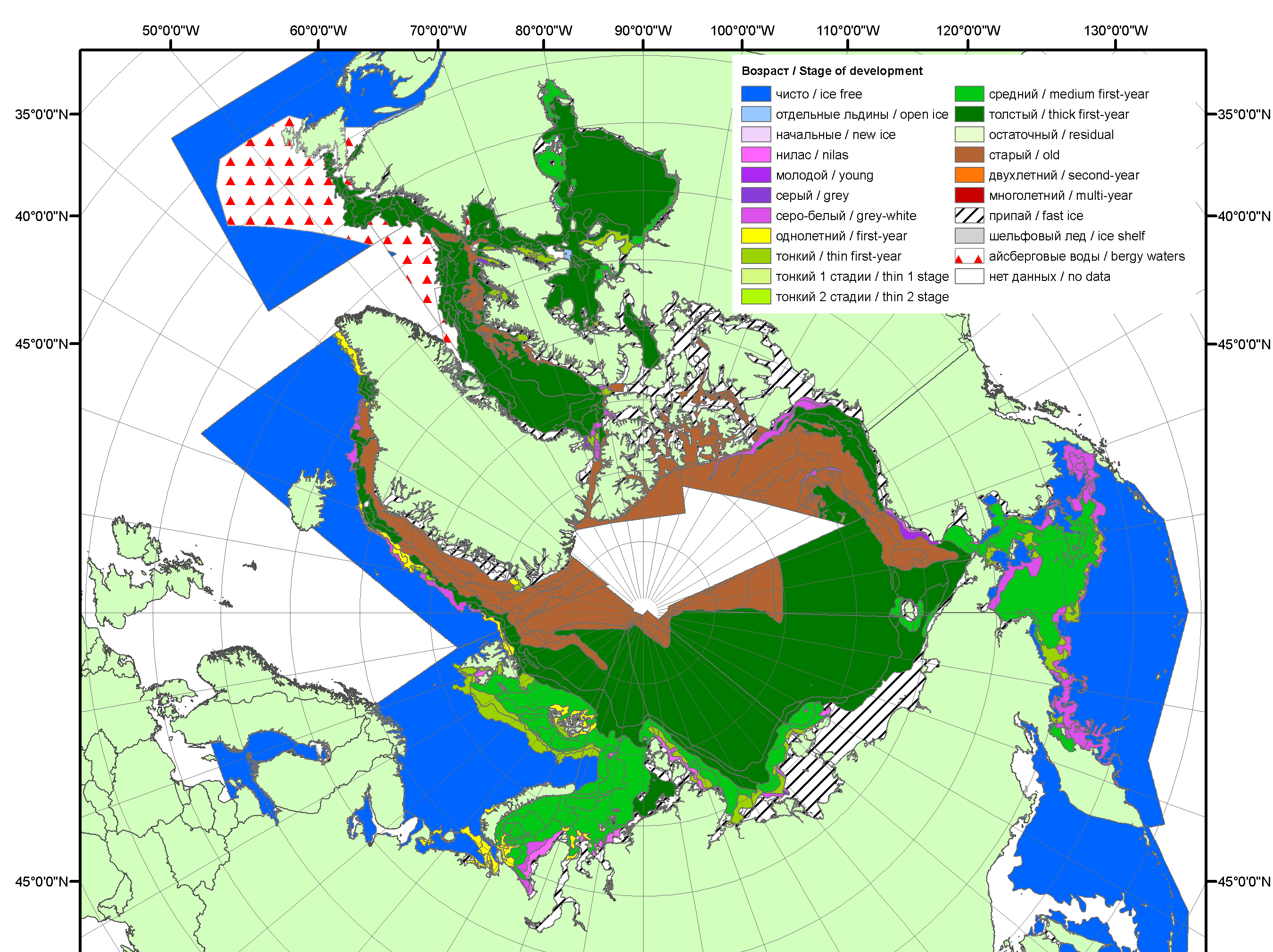 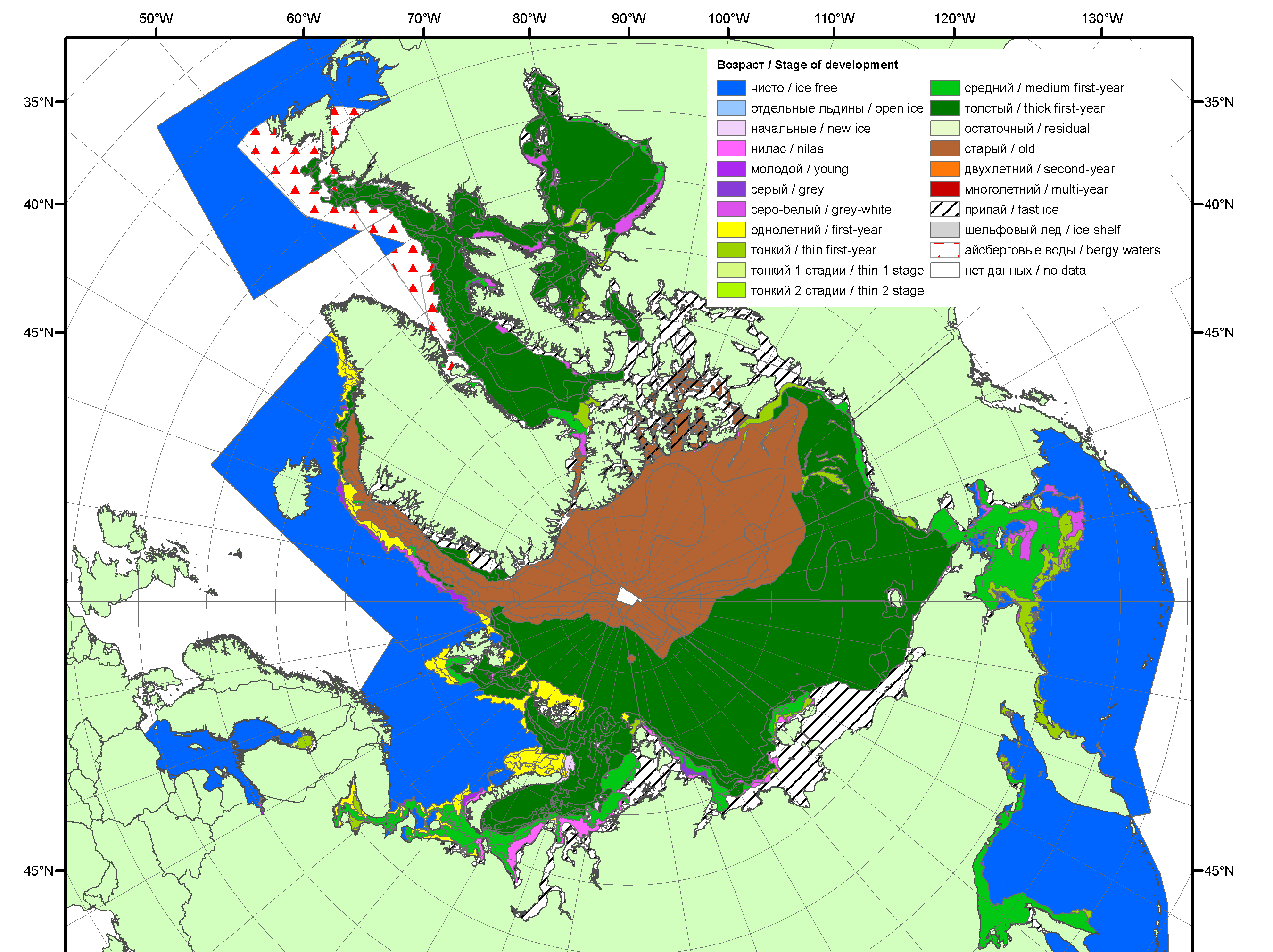 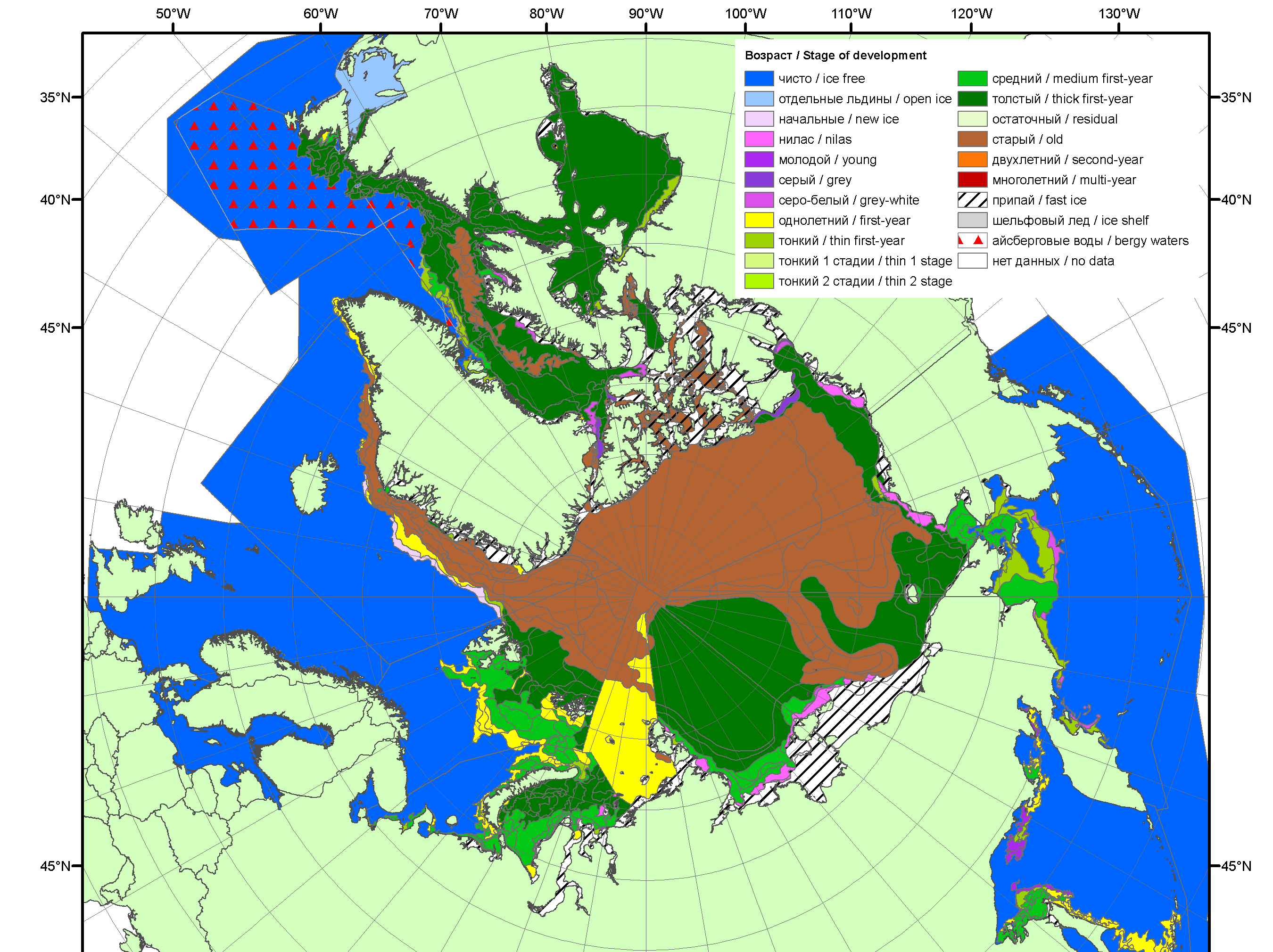 201220132014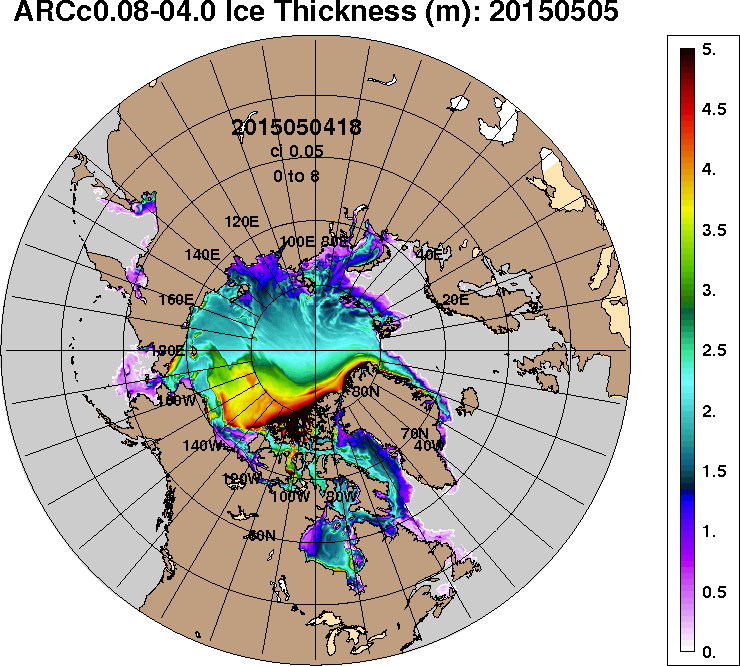 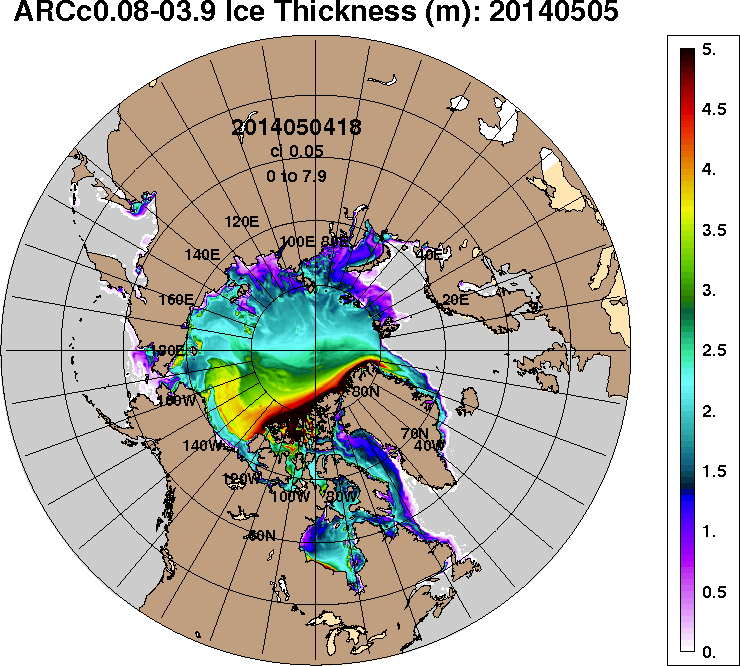 2015-05-052014-05-05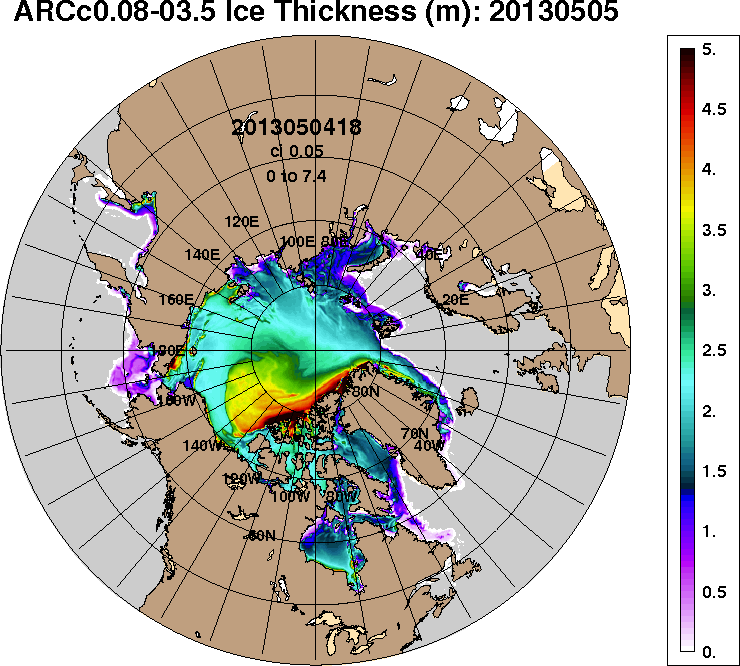 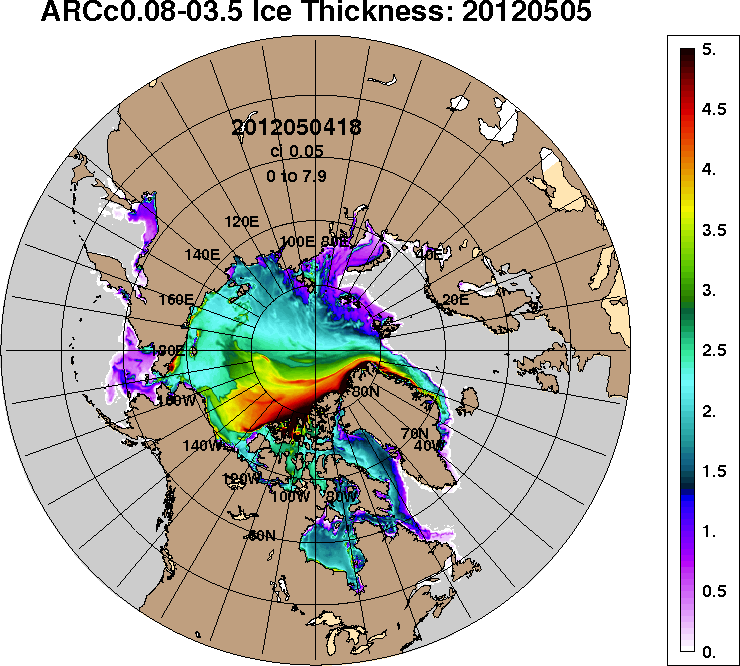 2013-05-052012-05-05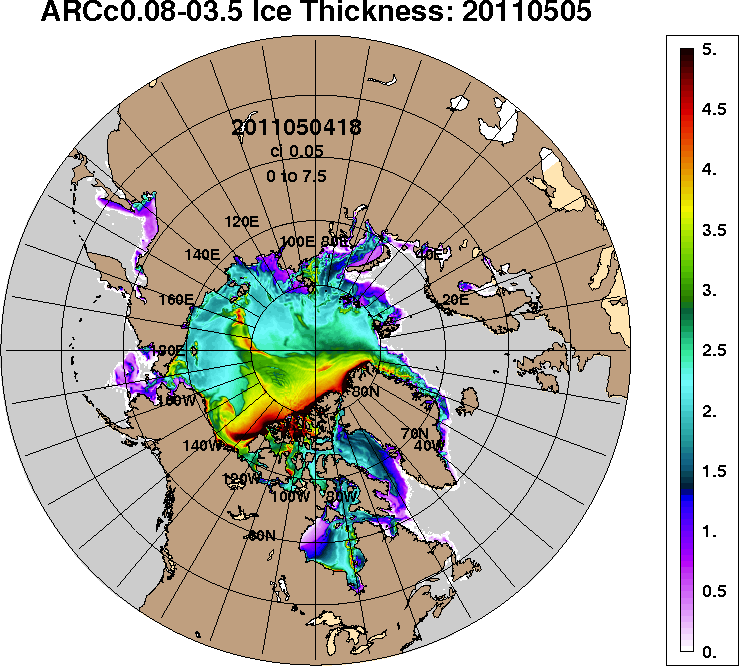 2011-05-052011-05-05РегионСеверная полярная областьСектор 45°W-95°E Сектор 95°E-170°W Сектор 170°W-45°W Северный ледовитый океанМоря СМПРазность-533.7-3.2-318.5-212.026.72.4тыс.кв.км/сут.-76.2-0.5-45.5-30.33.80.3МесяцS, тыс. км2Аномалии, тыс км2/%Аномалии, тыс км2/%Аномалии, тыс км2/%Аномалии, тыс км2/%Аномалии, тыс км2/%Аномалии, тыс км2/%Аномалии, тыс км2/%МесяцS, тыс. км22010 г2011 г2012 г2013 г2014 г2005-2015гг1978-2015гг04.04-03.0513847.0-744.0-158.7-677.7-328.7-116.7-312.9-798.304.04-03.0513847.0-5.1-1.1-4.7-2.3-0.8-2.2-5.527.04-03.0513331.5-761.8-232.1-608.0-283.6-166.6-359.9-820.027.04-03.0513331.5-5.4-1.7-4.4-2.1-1.2-2.6-5.8МесяцS, тыс. км2Аномалии, тыс км2/%Аномалии, тыс км2/%Аномалии, тыс км2/%Аномалии, тыс км2/%Аномалии, тыс км2/%Аномалии, тыс км2/%Аномалии, тыс км2/%МесяцS, тыс. км22010 г2011 г2012 г2013 г2014 г2005-2015гг1978-2015гг04.04-03.053047.2-532.6-327.7-164.1-412.3-229.1-282.3-610.004.04-03.053047.2-14.9-9.7-5.1-11.9-7.0-8.5-16.727.04-03.053041.7-379.4-187.2-52.2-155.2-221.1-177.9-522.127.04-03.053041.7-11.1-5.8-1.7-4.9-6.8-5.5-14.7МесяцS, тыс. км2Аномалии, тыс км2/%Аномалии, тыс км2/%Аномалии, тыс км2/%Аномалии, тыс км2/%Аномалии, тыс км2/%Аномалии, тыс км2/%Аномалии, тыс км2/%МесяцS, тыс. км22010 г2011 г2012 г2013 г2014 г2005-2015гг1978-2015гг04.04-03.054280.8-424.7-86.5-526.4-177.435.9-165.6-266.704.04-03.054280.8-9.0-2.0-10.9-4.00.8-3.7-5.927.04-03.053964.7-516.8-192.5-521.1-262.17.9-256.9-314.327.04-03.053964.7-11.5-4.6-11.6-6.20.2-6.1-7.3МесяцS, тыс. км2Аномалии, тыс км2/%Аномалии, тыс км2/%Аномалии, тыс км2/%Аномалии, тыс км2/%Аномалии, тыс км2/%Аномалии, тыс км2/%Аномалии, тыс км2/%МесяцS, тыс. км22010 г2011 г2012 г2013 г2014 г2005-2015гг1978-2015гг04.04-03.056518.9213.2255.512.8261.176.6135.078.404.04-03.056518.93.44.10.24.21.22.11.227.04-03.056325.1134.5147.5-34.7133.746.575.016.427.04-03.056325.12.22.4-0.52.20.71.20.3МесяцS, тыс. км2Аномалии, тыс км2/%Аномалии, тыс км2/%Аномалии, тыс км2/%Аномалии, тыс км2/%Аномалии, тыс км2/%Аномалии, тыс км2/%Аномалии, тыс км2/%МесяцS, тыс. км22010 г2011 г2012 г2013 г2014 г2005-2015гг1978-2015гг04.04-03.0511445.9-449.6-273.0-143.3-368.0-268.4-252.0-523.504.04-03.0511445.9-3.8-2.3-1.2-3.1-2.3-2.2-4.427.04-03.0511449.4-332.8-158.9-35.8-150.1-259.9-162.6-450.427.04-03.0511449.4-2.8-1.4-0.3-1.3-2.2-1.4-3.8МесяцS, тыс. км2Аномалии, тыс км2/%Аномалии, тыс км2/%Аномалии, тыс км2/%Аномалии, тыс км2/%Аномалии, тыс км2/%Аномалии, тыс км2/%Аномалии, тыс км2/%МесяцS, тыс. км22010 г2011 г2012 г2013 г2014 г2005-2015гг1978-2015гг04.04-03.053023.9-1.82.515.6-1.7-2.01.91.304.04-03.053023.9-0.10.10.5-0.1-0.10.10.027.04-03.053025.90.717.321.51.40.05.13.927.04-03.053025.90.00.60.70.00.00.20.1МесяцМинимальное знач.Максимальное знач.Среднее знач.Медиана27.04-03.0513026.603.05.200615299.827.04.197914151.514161.3МесяцМинимальное знач.Максимальное знач.Среднее знач.Медиана27.04-03.052777.603.05.20064338.630.04.19793563.83546.3МесяцМинимальное знач.Максимальное знач.Среднее знач.Медиана27.04-03.053832.203.05.20145114.227.04.19804279.14265.4МесяцМинимальное знач.Максимальное знач.Среднее знач.Медиана27.04-03.056003.803.05.20056820.528.04.19846308.76262.0МесяцМинимальное знач.Максимальное знач.Среднее знач.Медиана27.04-03.0511138.703.05.200612572.628.04.197911899.811890.2МесяцМинимальное знач.Максимальное знач.Среднее знач.Медиана27.04-03.052963.627.04.19953025.927.04.19793022.03025.9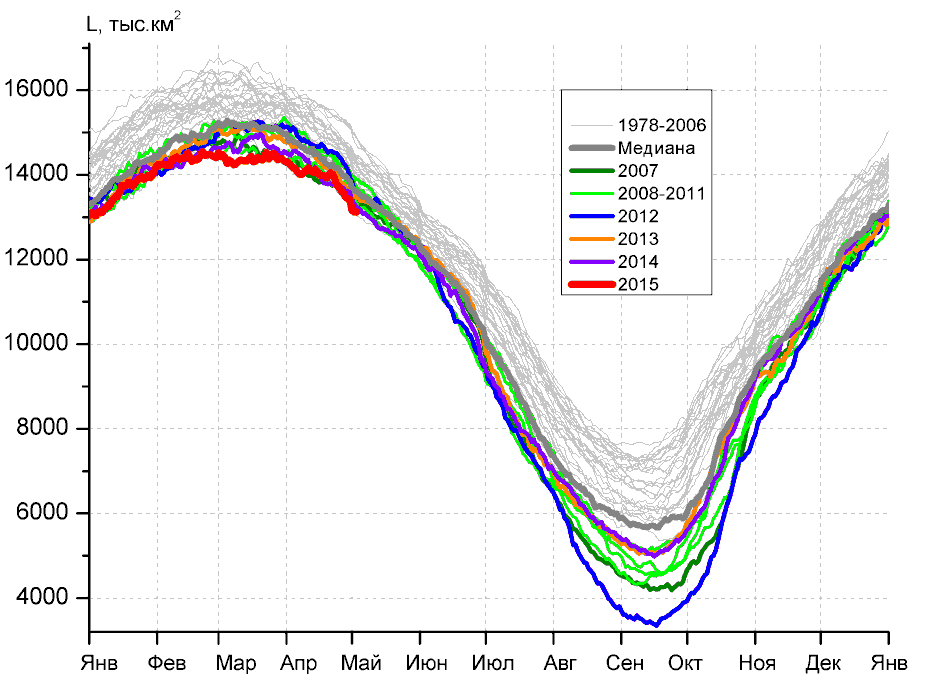 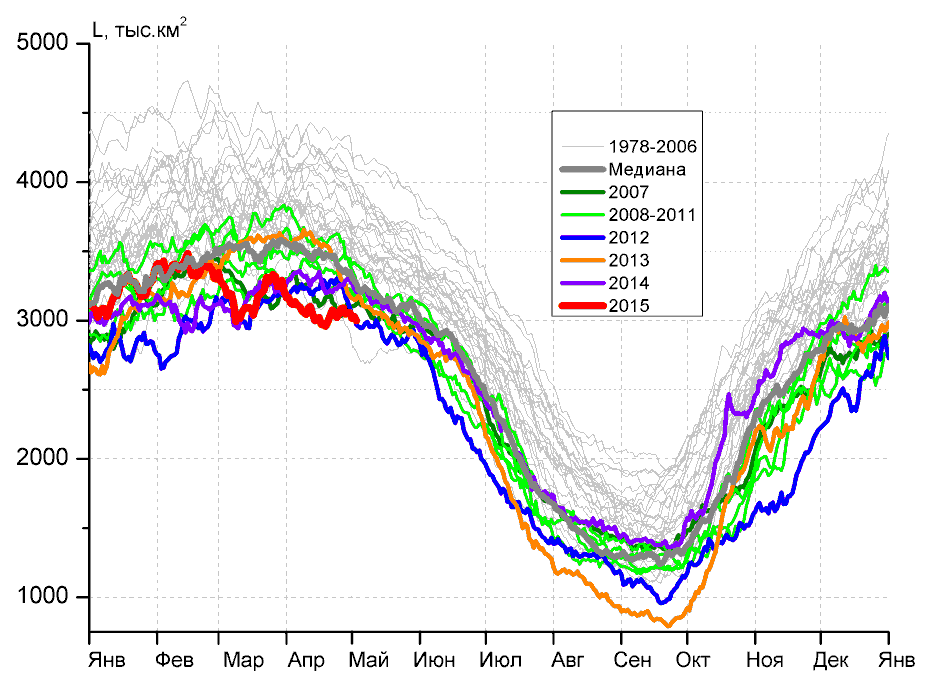 а)б)б)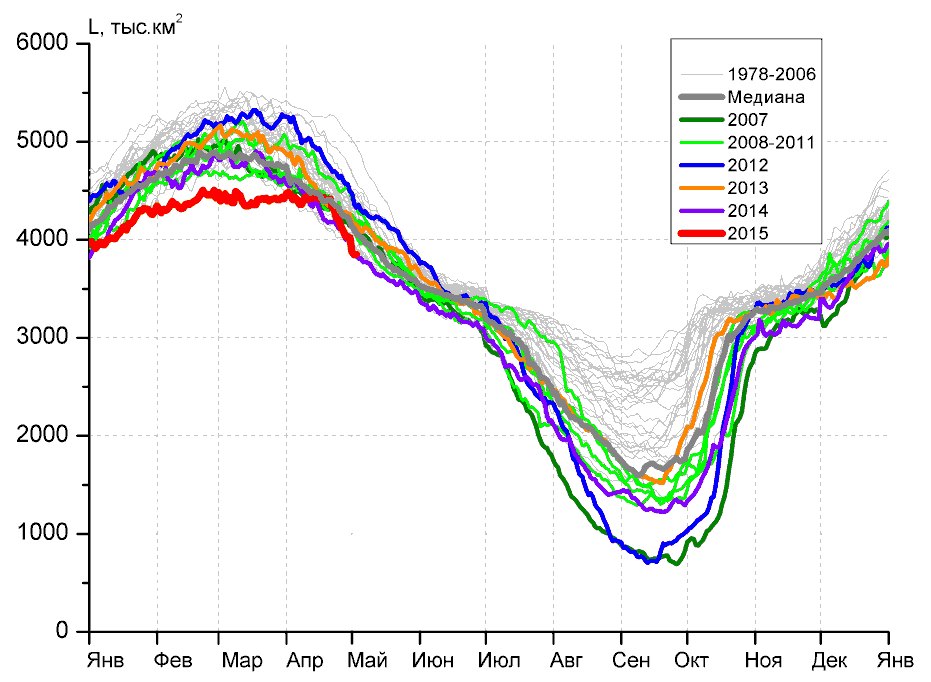 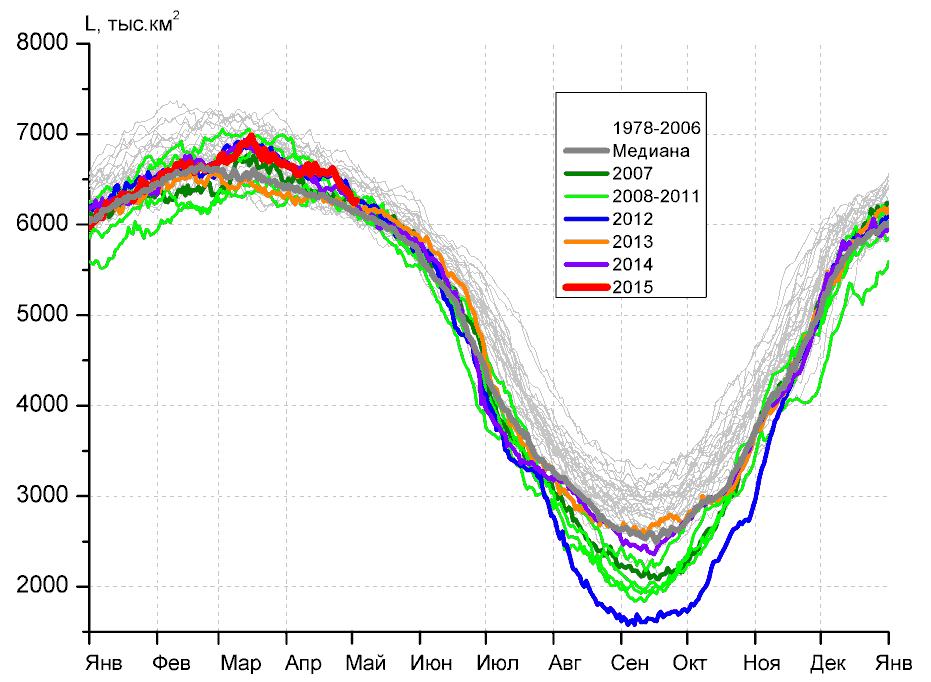 в)г)г)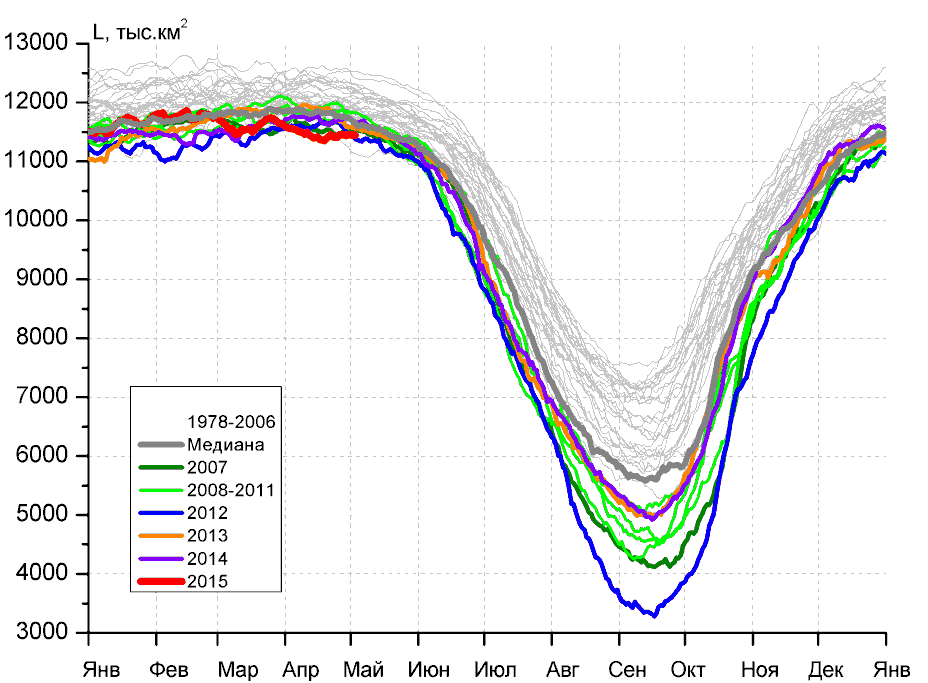 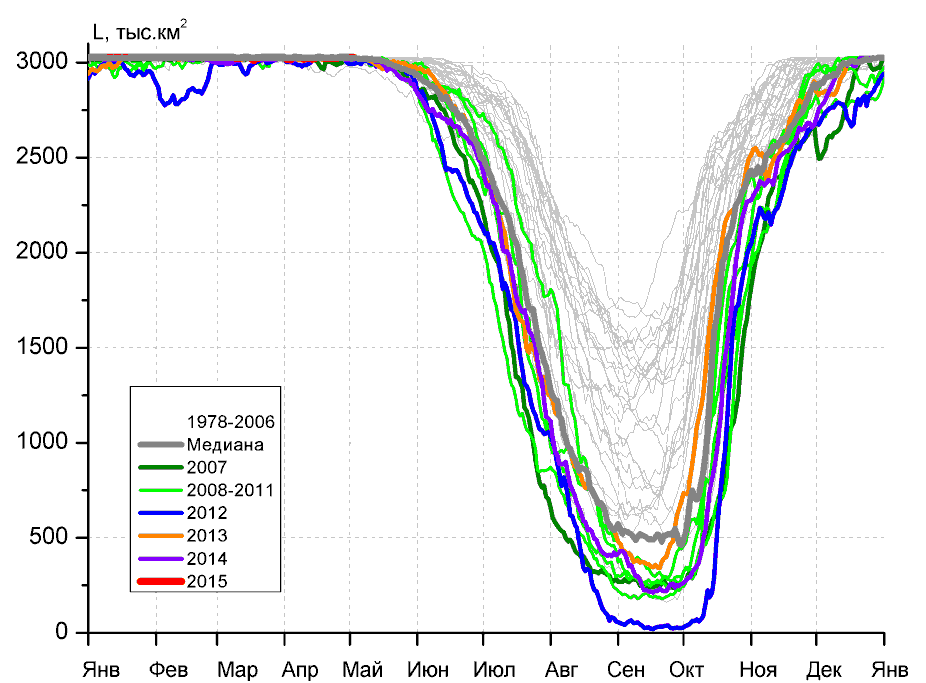 д)д)е)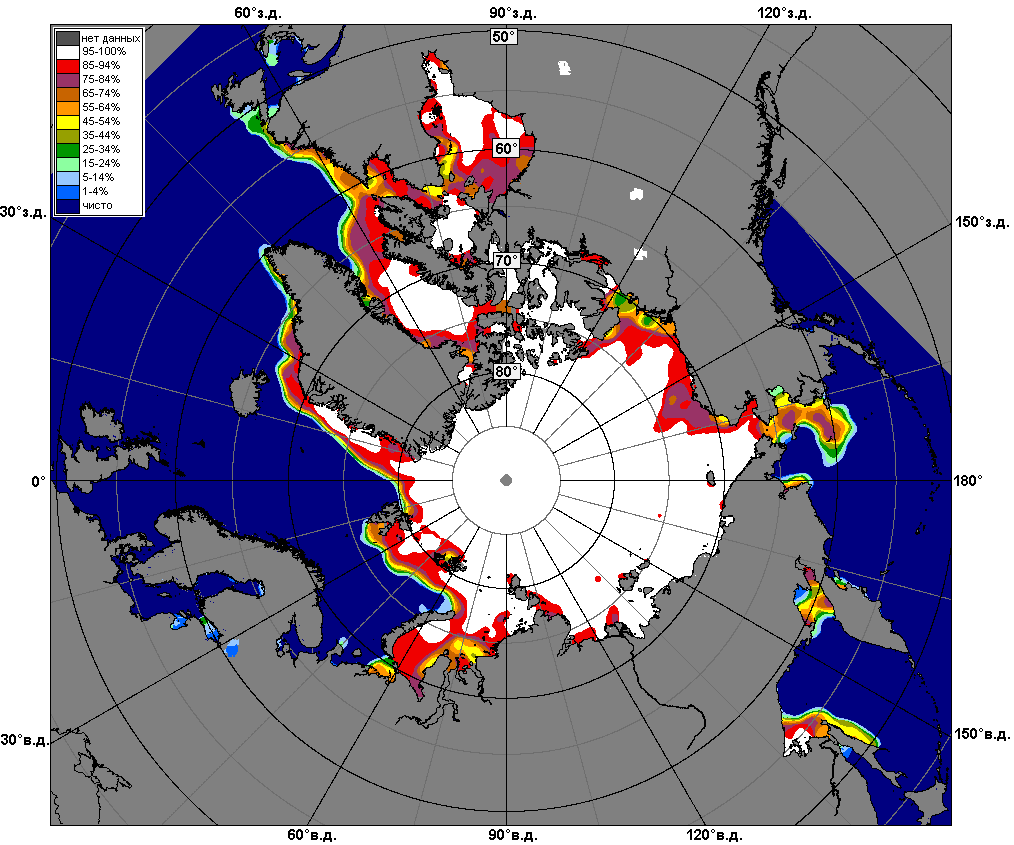 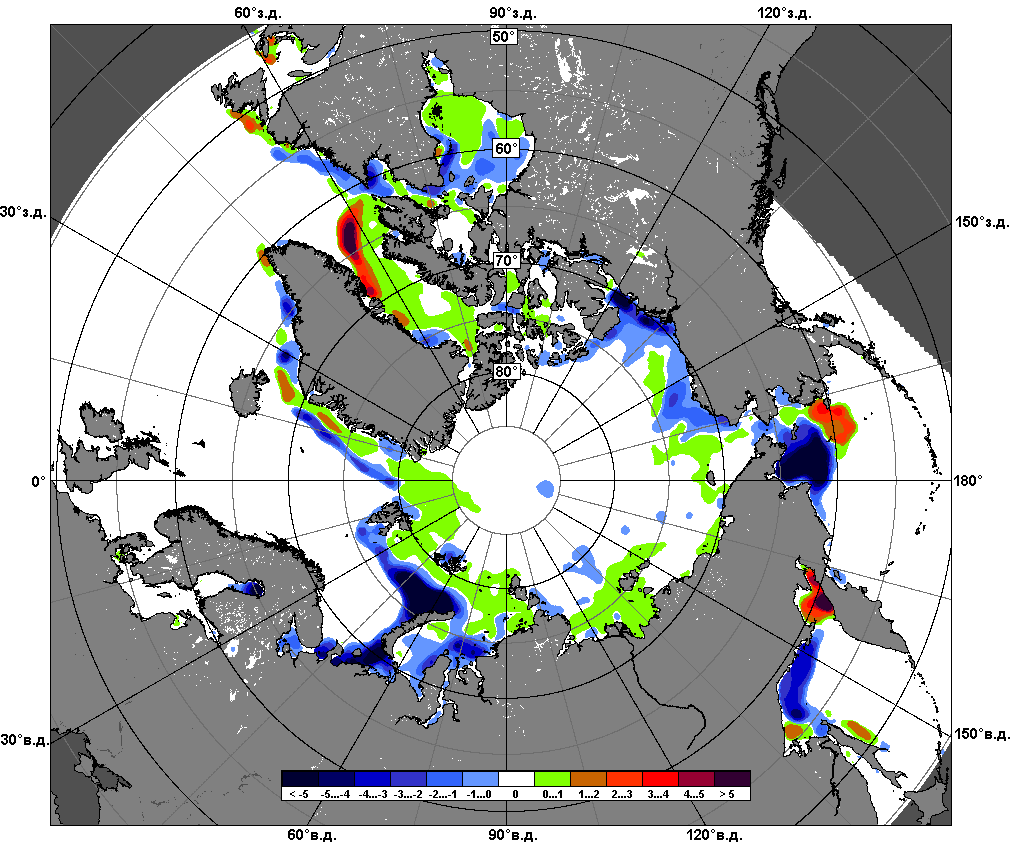 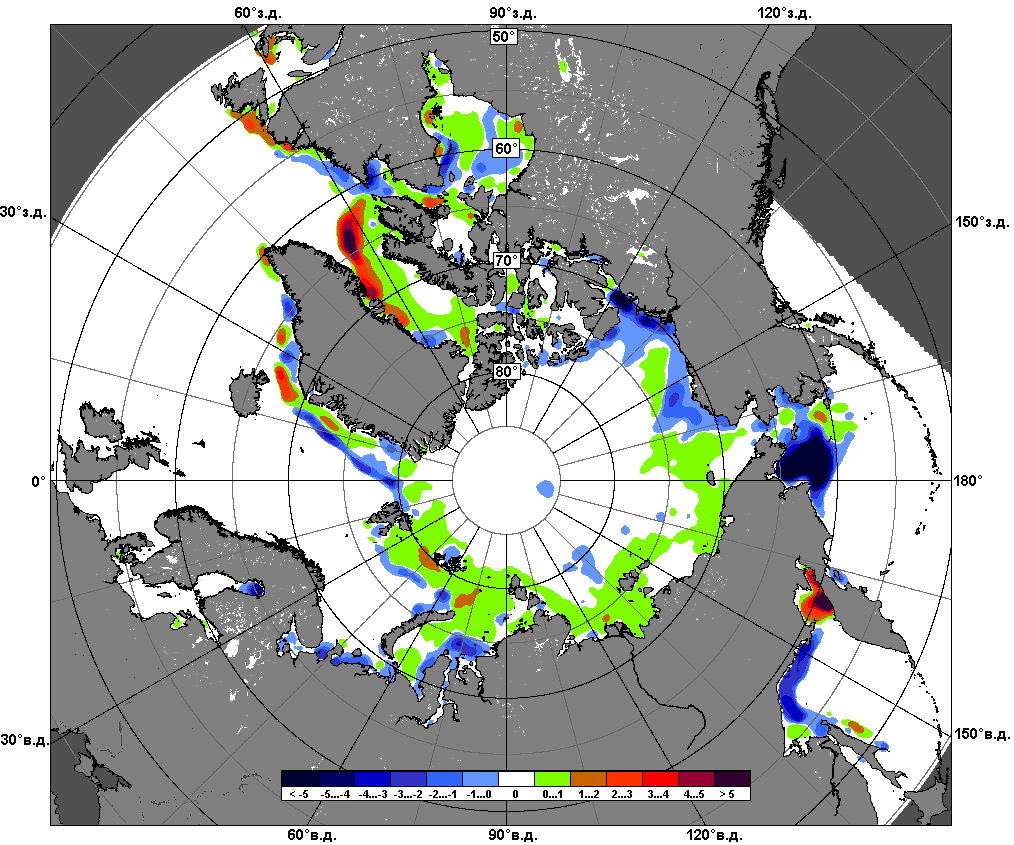 27.04 – 03.05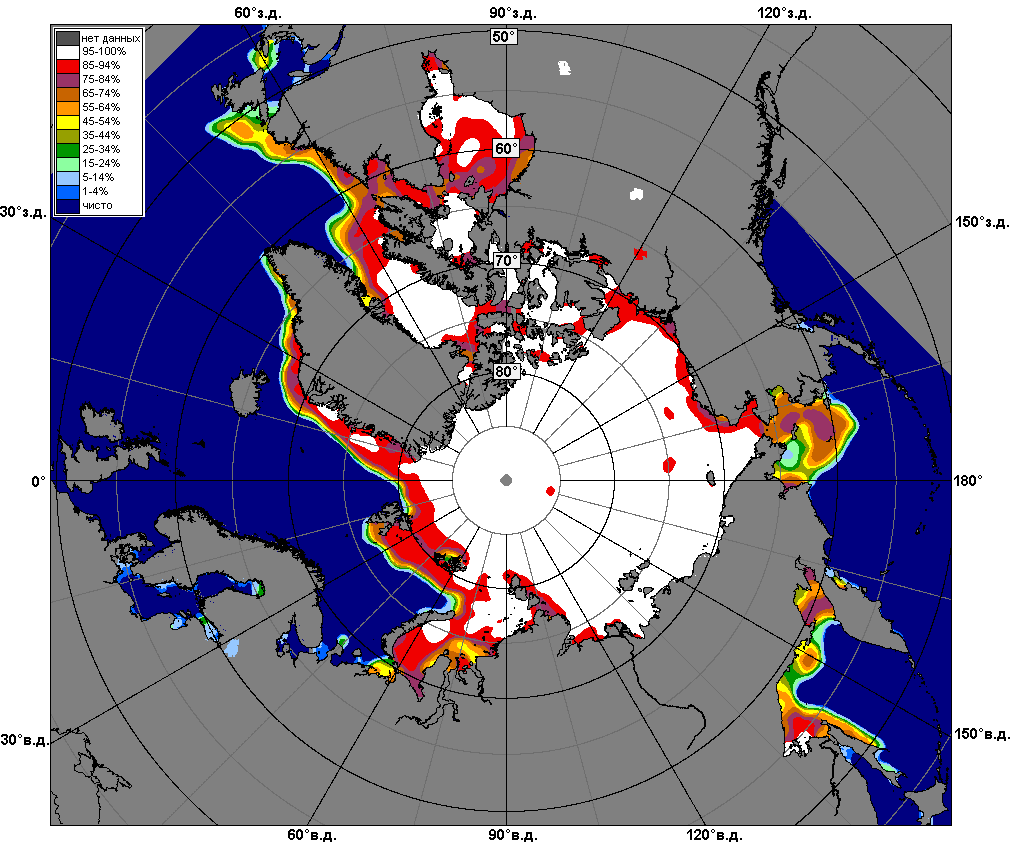 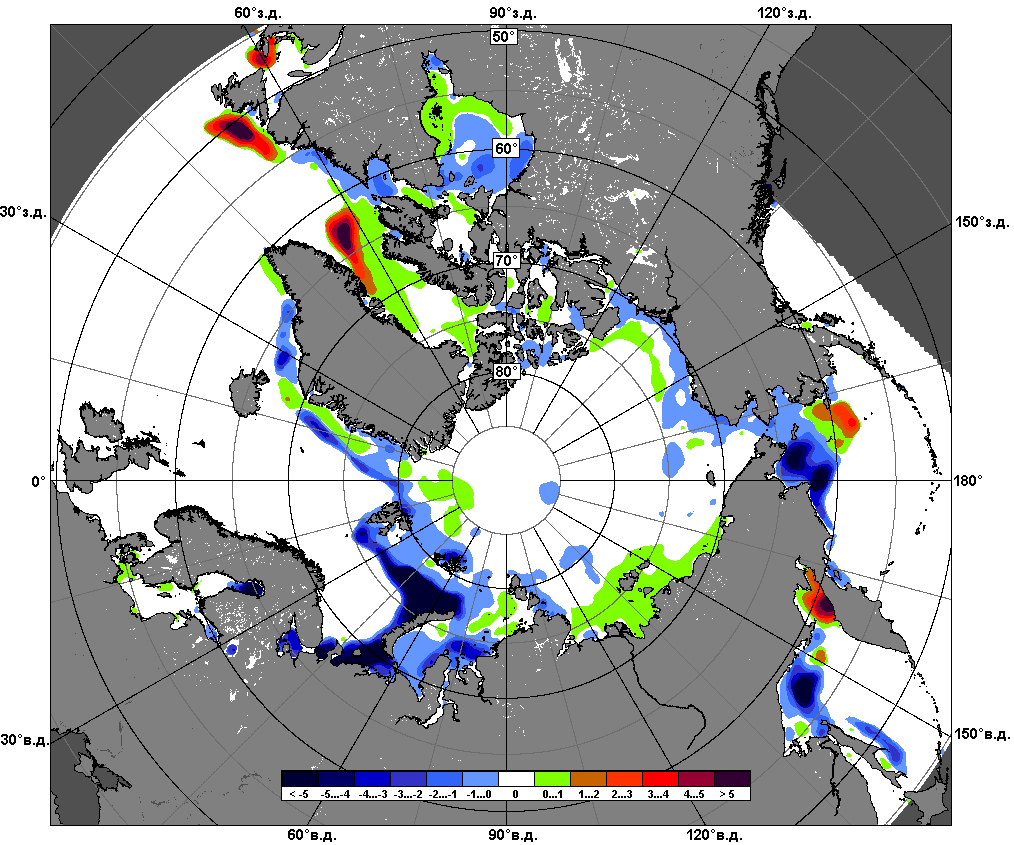 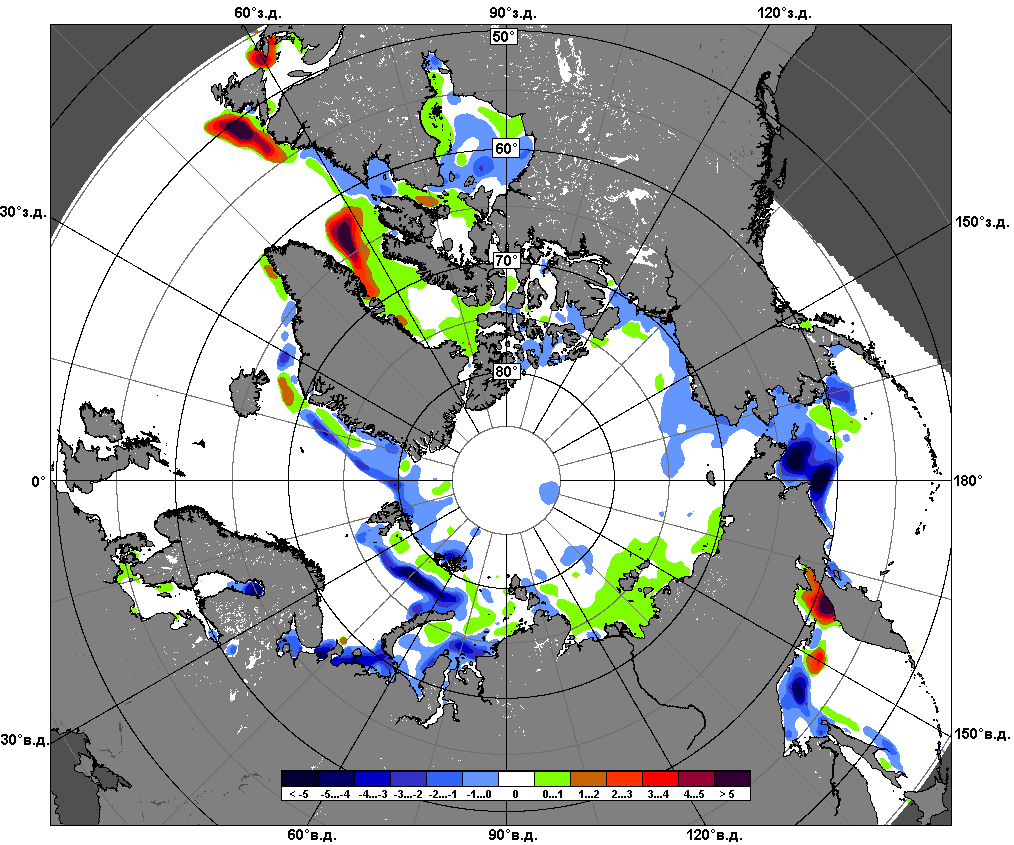 04.04 – 03.05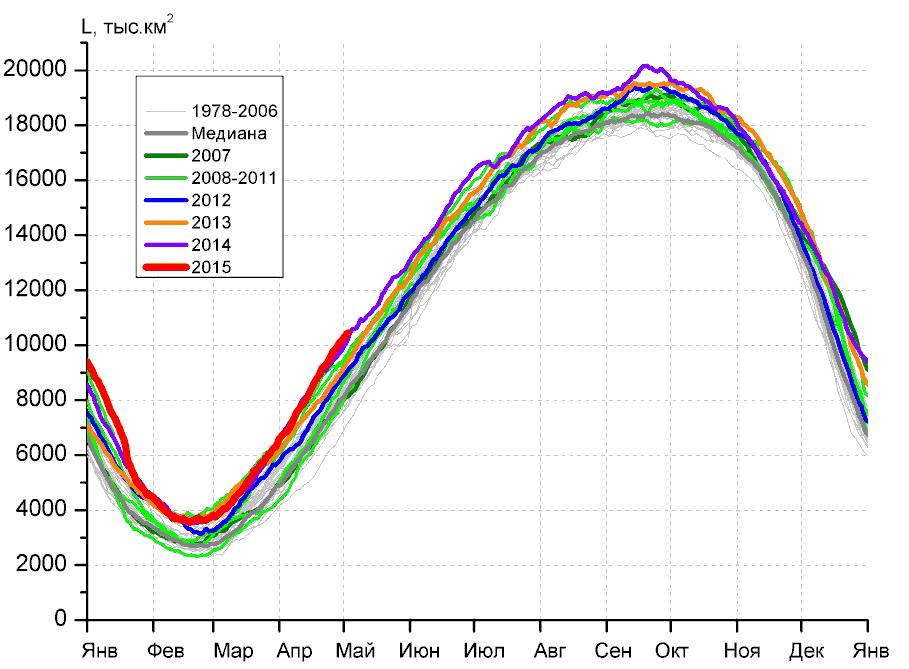 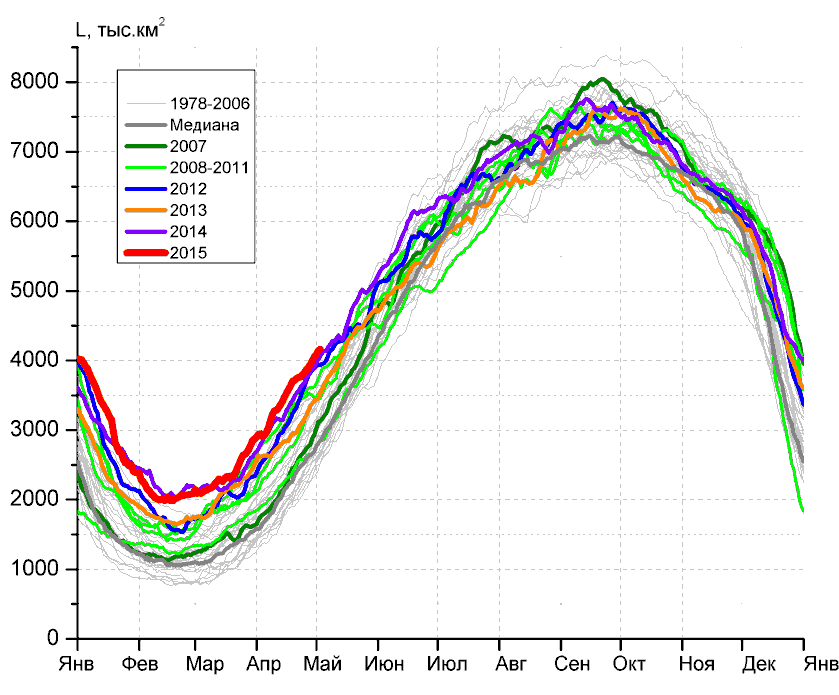 а)б)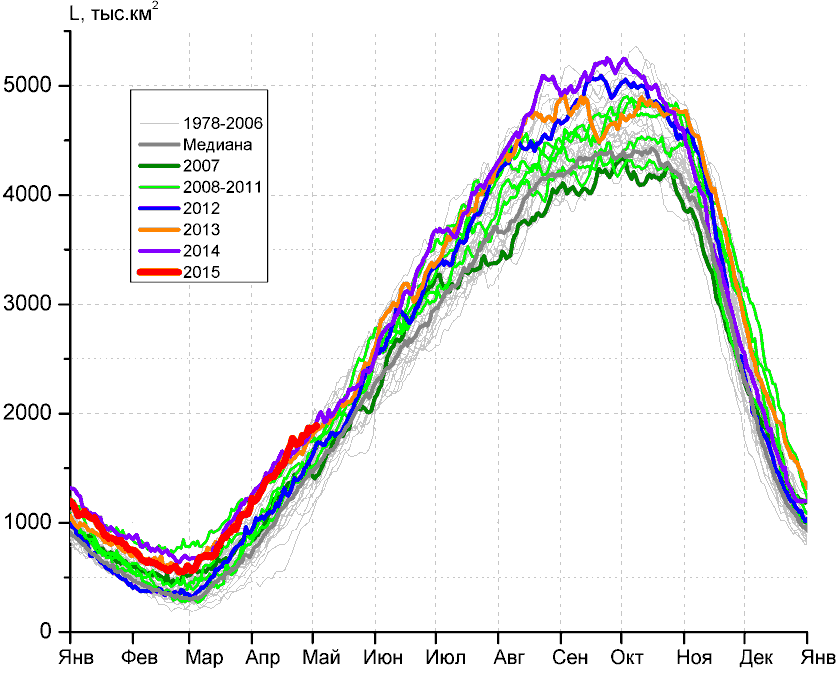 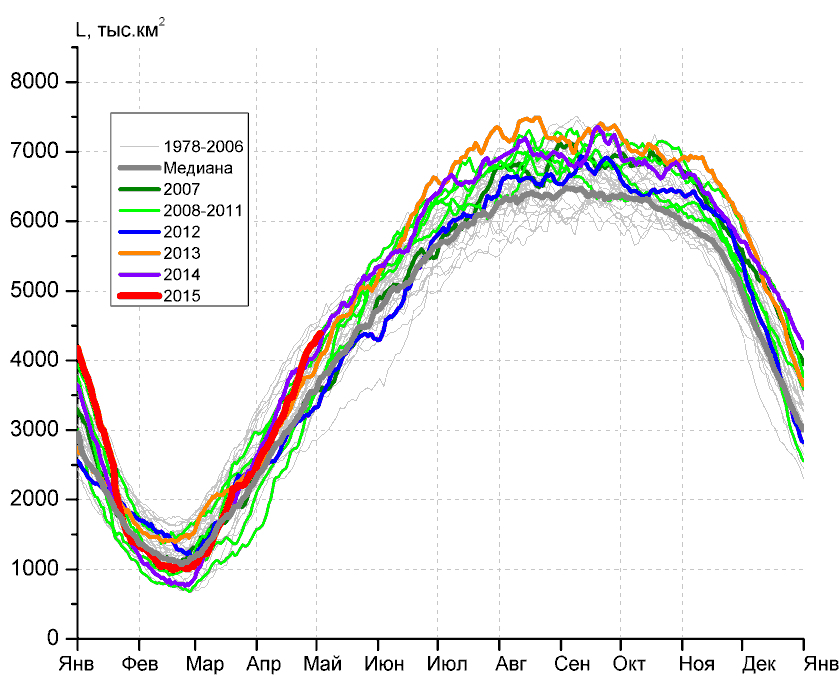 в)г)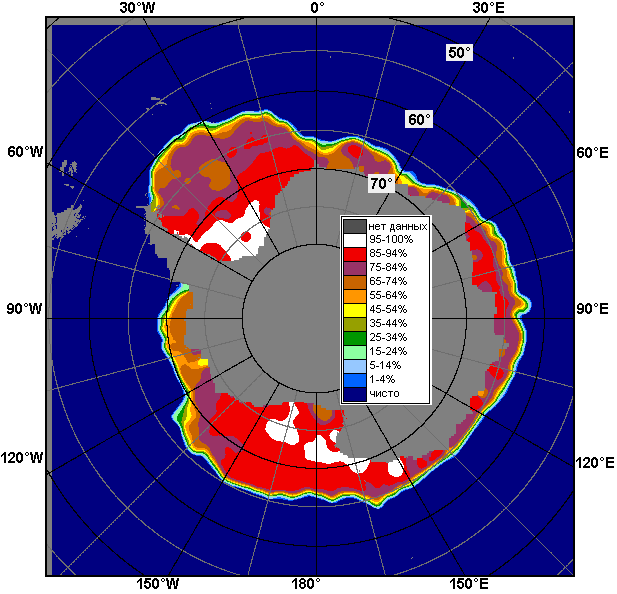 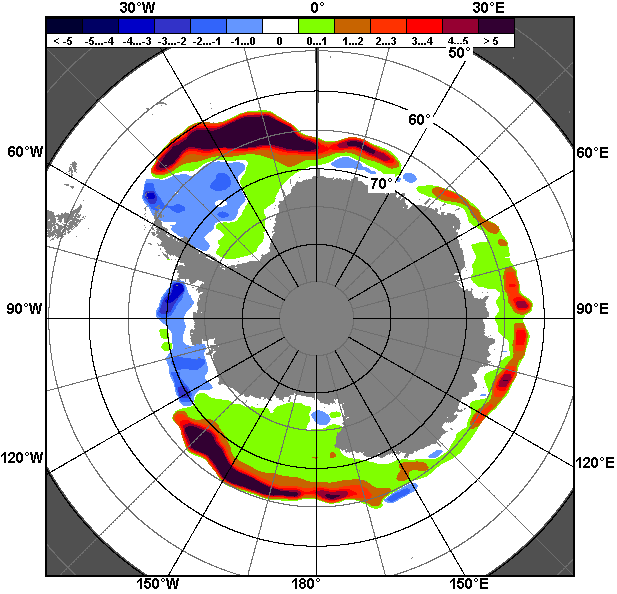 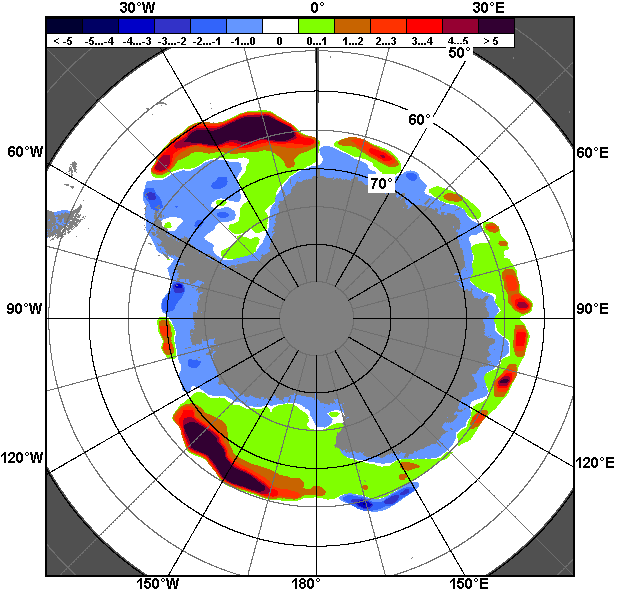 27.04 – 03.0527.04 – 03.0527.04 – 03.05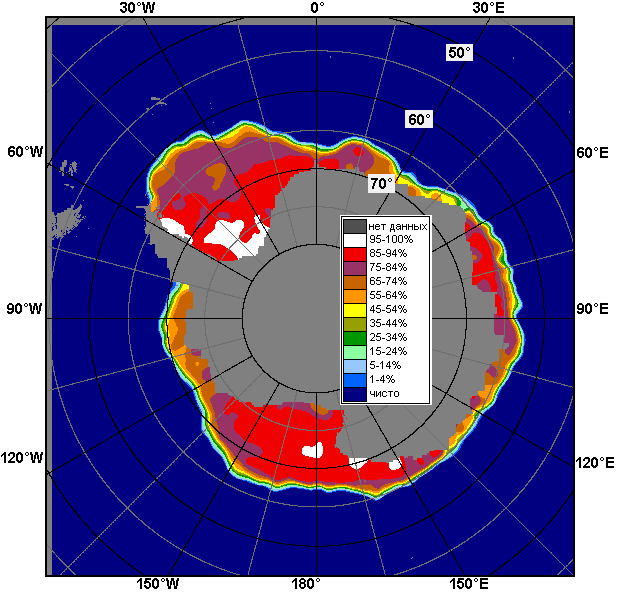 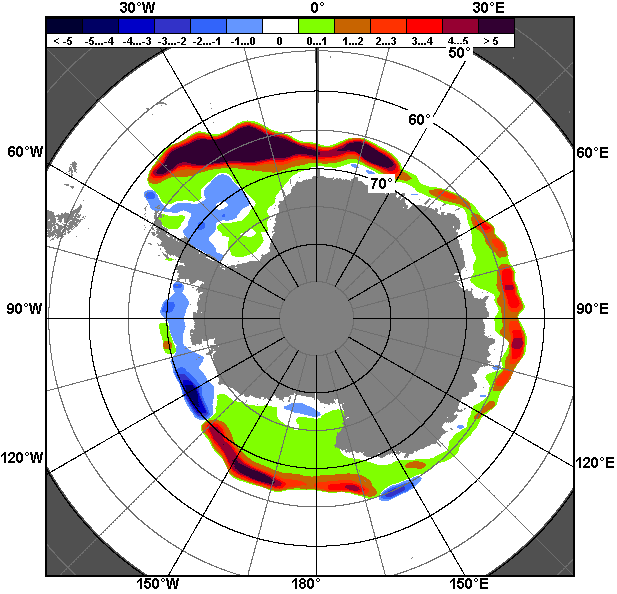 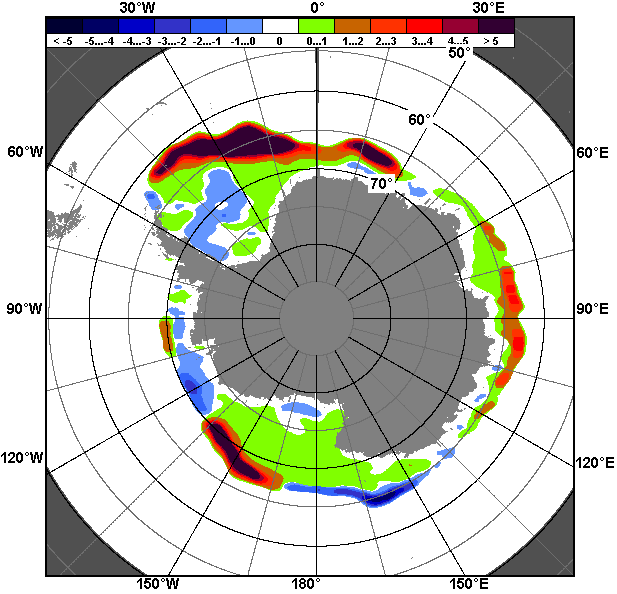 04.04 – 03.0504.04 – 03.0504.04 – 03.05РегионЮжный ОкеанАтлантический сектор Индоокеанский сектор Тихоокеанский сектор Разность796.3259.0105.6431.7тыс.кв.км/сут.113.837.015.161.7МесяцS, тыс. км2Аномалии, тыс км2/%Аномалии, тыс км2/%Аномалии, тыс км2/%Аномалии, тыс км2/%Аномалии, тыс км2/%Аномалии, тыс км2/%Аномалии, тыс км2/%МесяцS, тыс. км22010 г2011 г2012 г2013 г2014 г2005-2015гг1978-2015гг04.04-03.058723.31636.92257.61222.5807.458.61143.91498.904.04-03.058723.323.134.916.310.20.715.120.727.04-03.0510160.61631.12290.51376.61100.1325.01339.91687.927.04-03.0510160.619.129.115.712.13.315.219.9МесяцS, тыс. км2Аномалии, тыс км2/%Аномалии, тыс км2/%Аномалии, тыс км2/%Аномалии, тыс км2/%Аномалии, тыс км2/%Аномалии, тыс км2/%Аномалии, тыс км2/%МесяцS, тыс. км22010 г2011 г2012 г2013 г2014 г2005-2015гг1978-2015гг04.04-03.053585.6749.21210.0340.1606.1154.6727.4970.104.04-03.053585.626.450.910.520.34.525.437.127.04-03.054039.7647.81316.1160.4630.7114.6711.0959.527.04-03.054039.719.148.34.118.52.921.431.2МесяцS, тыс. км2Аномалии, тыс км2/%Аномалии, тыс км2/%Аномалии, тыс км2/%Аномалии, тыс км2/%Аномалии, тыс км2/%Аномалии, тыс км2/%Аномалии, тыс км2/%МесяцS, тыс. км22010 г2011 г2012 г2013 г2014 г2005-2015гг1978-2015гг04.04-03.051607.3317.7209.9303.925.0-12.6213.7330.404.04-03.051607.324.615.023.31.6-0.815.325.927.04-03.051850.7262.4212.6255.674.625.2222.6299.327.04-03.051850.716.513.016.04.21.413.719.3МесяцS, тыс. км2Аномалии, тыс км2/%Аномалии, тыс км2/%Аномалии, тыс км2/%Аномалии, тыс км2/%Аномалии, тыс км2/%Аномалии, тыс км2/%Аномалии, тыс км2/%МесяцS, тыс. км22010 г2011 г2012 г2013 г2014 г2005-2015гг1978-2015гг04.04-03.053530.5570.0837.7578.5176.3-83.4202.8198.404.04-03.053530.519.331.119.65.3-2.36.16.027.04-03.054270.2720.8761.7960.5394.8185.2406.2429.027.04-03.054270.220.321.729.010.24.510.511.2МесяцМинимальное знач.Максимальное знач.Среднее знач.Медиана27.04-03.056351.827.04.198010446.503.05.20158472.88440.7МесяцМинимальное знач.Максимальное знач.Среднее знач.Медиана27.04-03.052200.427.04.19994164.103.05.20153080.13033.6МесяцМинимальное знач.Максимальное знач.Среднее знач.Медиана27.04-03.05974.027.04.19802047.302.05.19821551.41548.2МесяцМинимальное знач.Максимальное знач.Среднее знач.Медиана27.04-03.052727.627.04.19804596.103.05.19823841.23838.5РегионS, тыс. км2Аномалии, тыс км2/%Аномалии, тыс км2/%Аномалии, тыс км2/%Аномалии, тыс км2/%Аномалии, тыс км2/%Аномалии, тыс км2/%Аномалии, тыс км2/%1978-2015гг1978-2015гг1978-2015гг1978-2015ггРегионS, тыс. км22010 г2011 г2012 г2013 г2014 г2005-2015гг1978-2015ггМинимум датаМаксимум датаСреднееМедианаСев. полярная область13331.5-761.8-232.1-608.0-283.6-166.6-359.9-820.013026.603.05.200615299.827.04.197914151.514161.3Сев. полярная область13331.5-5.4-1.7-4.4-2.1-1.2-2.6-5.813026.603.05.200615299.827.04.197914151.514161.3Сектор 45°W-95°E3041.7-379.4-187.2-52.2-155.2-221.1-177.9-522.12777.603.05.20064338.630.04.19793563.83546.3Сектор 45°W-95°E3041.7-11.1-5.8-1.7-4.9-6.8-5.5-14.72777.603.05.20064338.630.04.19793563.83546.3Гренландское море676.2-60.43.0-87.7-86.2-36.4-40.8-106.3585.327.04.20041028.728.04.1988782.6764.1Гренландское море676.2-8.20.4-11.5-11.3-5.1-5.7-13.6585.327.04.20041028.728.04.1988782.6764.1Баренцево море456.8-200.7-141.563.8-30.4-168.1-93.4-301.8287.103.05.20061206.430.04.1979758.6751.7Баренцево море456.8-30.5-23.716.2-6.2-26.9-17.0-39.8287.103.05.20061206.430.04.1979758.6751.7Карское море839.20.717.321.61.30.05.13.7776.927.04.1995839.227.04.1979835.5839.2Карское море839.20.12.12.60.20.00.60.4776.927.04.1995839.227.04.1979835.5839.2Сектор 95°E-170°W3964.7-516.8-192.5-521.1-262.17.9-256.9-314.33832.203.05.20145114.227.04.19804279.14265.4Сектор 95°E-170°W3964.7-11.5-4.6-11.6-6.20.2-6.1-7.33832.203.05.20145114.227.04.19804279.14265.4Море Лаптевых674.30.00.00.00.10.00.00.1660.601.05.1990674.327.04.1979674.2674.3Море Лаптевых674.30.00.00.00.00.00.00.0660.601.05.1990674.327.04.1979674.2674.3Восточно-Сибирское море915.10.00.00.00.00.00.00.1901.803.05.1990915.127.04.1979915.0915.1Восточно-Сибирское море915.10.00.00.00.00.00.00.0901.803.05.1990915.127.04.1979915.0915.1Чукотское море597.30.00.00.00.00.00.00.0594.303.05.1997597.327.04.1979597.3597.3Чукотское море597.30.00.00.00.00.00.00.0594.303.05.1997597.327.04.1979597.3597.3Берингово море379.9-364.5-138.7-479.4-285.5-30.7-227.4-182.2224.503.05.2003932.427.04.2012562.1554.8Берингово море379.9-49.0-26.7-55.8-42.9-7.5-37.4-32.4224.503.05.2003932.427.04.2012562.1554.8Сектор 170°W-45°W6325.1134.5147.5-34.7133.746.575.016.46003.803.05.20056820.528.04.19846308.76262.0Сектор 170°W-45°W6325.12.22.4-0.52.20.71.20.36003.803.05.20056820.528.04.19846308.76262.0Море Бофорта486.5-0.1-0.1-0.1-0.1-0.1-0.10.0482.202.05.1995486.627.04.1979486.5486.6Море Бофорта486.50.00.00.00.00.00.00.0482.202.05.1995486.627.04.1979486.5486.6Гудзонов залив834.6-1.3-4.3-3.3-4.4-4.4-3.6-3.9823.827.04.2015839.027.04.1979838.5839.0Гудзонов залив834.6-0.2-0.5-0.4-0.5-0.5-0.4-0.5823.827.04.2015839.027.04.1979838.5839.0Море Лабрадор211.796.191.6-17.313.0-36.122.7-11.6102.003.05.2005456.727.04.1983223.3204.2Море Лабрадор211.783.276.3-7.56.6-14.612.0-5.2102.003.05.2005456.727.04.1983223.3204.2Дейвисов пролив501.6133.142.233.888.2-17.873.451.3323.727.04.2005616.430.04.1984450.3440.3Дейвисов пролив501.636.19.27.221.3-3.417.111.4323.727.04.2005616.430.04.1984450.3440.3Канадский архипелаг1189.915.93.12.8-0.2-0.22.41.01170.603.05.20041190.127.04.19791188.91190.1Канадский архипелаг1189.91.40.30.20.00.00.20.11170.603.05.20041190.127.04.19791188.91190.1РегионS, тыс. км2Аномалии, тыс км2/%Аномалии, тыс км2/%Аномалии, тыс км2/%Аномалии, тыс км2/%Аномалии, тыс км2/%Аномалии, тыс км2/%Аномалии, тыс км2/%1978-2015гг1978-2015гг1978-2015гг1978-2015ггРегионS, тыс. км22010 г2011 г2012 г2013 г2014 г2005-2015гг1978-2015ггМинимум датаМаксимум датаСреднееМедианаСев. полярная область13847.0-744.0-158.7-677.7-328.7-116.7-312.9-798.313026.603.05.200616065.304.04.198214645.314640.5Сев. полярная область13847.0-5.1-1.1-4.7-2.3-0.8-2.2-5.513026.603.05.200616065.304.04.198214645.314640.5Сектор 45°W-95°E3047.2-532.6-327.7-164.1-412.3-229.1-282.3-610.02777.603.05.20064437.712.04.19793657.33622.5Сектор 45°W-95°E3047.2-14.9-9.7-5.1-11.9-7.0-8.5-16.72777.603.05.20064437.712.04.19793657.33622.5Гренландское море685.7-40.0-11.9-57.8-89.7-19.4-38.3-113.6585.026.04.20041094.406.04.1982799.3771.8Гренландское море685.7-5.5-1.7-7.8-11.6-2.7-5.3-14.2585.026.04.20041094.406.04.1982799.3771.8Баренцево море438.5-337.9-213.4-49.3-205.0-186.9-168.1-353.9287.103.05.20061216.018.04.1979792.4794.3Баренцево море438.5-43.5-32.7-10.1-31.9-29.9-27.7-44.7287.103.05.20061216.018.04.1979792.4794.3Карское море837.2-1.82.515.6-1.7-2.01.61.1738.924.04.1995839.204.04.1979836.1839.2Карское море837.2-0.20.31.9-0.2-0.20.20.1738.924.04.1995839.204.04.1979836.1839.2Сектор 95°E-170°W4280.8-424.7-86.5-526.4-177.435.9-165.6-266.73832.203.05.20145350.904.04.19804547.54517.3Сектор 95°E-170°W4280.8-9.0-2.0-10.9-4.00.8-3.7-5.93832.203.05.20145350.904.04.19804547.54517.3Море Лаптевых674.30.00.00.00.00.00.30.1637.719.04.2007674.304.04.1979674.2674.3Море Лаптевых674.30.00.00.00.00.00.00.0637.719.04.2007674.304.04.1979674.2674.3Восточно-Сибирское море915.10.00.00.00.00.00.00.0901.803.05.1990915.104.04.1979915.1915.1Восточно-Сибирское море915.10.00.00.00.00.00.00.0901.803.05.1990915.104.04.1979915.1915.1Чукотское море597.30.00.00.00.00.00.00.0594.303.05.1997597.304.04.1979597.3597.3Чукотское море597.30.00.00.00.00.00.00.0594.303.05.1997597.304.04.1979597.3597.3Берингово море531.4-277.2-85.8-477.8-262.1-6.8-198.0-131.8224.503.05.20031097.718.04.2012663.2663.3Берингово море531.4-34.3-13.9-47.3-33.0-1.3-27.2-19.9224.503.05.20031097.718.04.2012663.2663.3Сектор 170°W-45°W6518.9213.2255.512.8261.176.6135.078.46003.803.05.20057053.812.04.19936440.66391.4Сектор 170°W-45°W6518.93.44.10.24.21.22.11.26003.803.05.20057053.812.04.19936440.66391.4Море Бофорта486.60.00.00.00.00.00.00.0482.202.05.1995486.604.04.1979486.6486.6Море Бофорта486.60.00.00.00.00.00.00.0482.202.05.1995486.604.04.1979486.6486.6Гудзонов залив836.1-2.2-2.8-2.2-2.9-2.9-2.5-2.6817.025.04.1988839.004.04.1979838.7839.0Гудзонов залив836.1-0.3-0.3-0.3-0.3-0.3-0.3-0.3817.025.04.1988839.004.04.1979838.7839.0Море Лабрадор287.4113.3156.751.3105.2-11.173.838.394.304.04.2011522.704.04.1983249.1236.9Море Лабрадор287.465.1119.921.857.7-3.734.615.494.304.04.2011522.704.04.1983249.1236.9Дейвисов пролив538.5163.871.741.9130.52.289.161.8320.926.04.2005700.015.04.1983476.7464.1Дейвисов пролив538.543.715.48.432.00.419.813.0320.926.04.2005700.015.04.1983476.7464.1Канадский архипелаг1190.04.82.11.3-0.1-0.10.90.41170.603.05.20041190.104.04.19791189.71190.1Канадский архипелаг1190.00.40.20.10.00.00.10.01170.603.05.20041190.104.04.19791189.71190.1РегионS, тыс. км2Аномалии, тыс км2/%Аномалии, тыс км2/%Аномалии, тыс км2/%Аномалии, тыс км2/%Аномалии, тыс км2/%Аномалии, тыс км2/%Аномалии, тыс км2/%1978-2015гг1978-2015гг1978-2015гг1978-2015ггРегионS, тыс. км22010 г2011 г2012 г2013 г2014 г2005-2015гг1978-2015ггМинимум датаМаксимум датаСреднееМедианаЮжный Океан10160.61631.12290.51376.61100.1325.01339.91687.96351.827.04.198010446.503.05.20158472.88440.7Южный Океан10160.619.129.115.712.13.315.219.96351.827.04.198010446.503.05.20158472.88440.7Атлантический сектор4039.7647.81316.1160.4630.7114.6711.0959.52200.427.04.19994164.103.05.20153080.13033.6Атлантический сектор4039.719.148.34.118.52.921.431.22200.427.04.19994164.103.05.20153080.13033.6Западная часть моря Уэдделла2151.1-15.1405.315.6193.5135.6214.3256.71401.528.04.19992273.803.05.19801894.41930.5Западная часть моря Уэдделла2151.1-0.723.20.79.96.711.113.61401.528.04.19992273.803.05.19801894.41930.5Восточная часть моря Уэдделла1888.5662.9910.8144.9437.3-21.1496.7702.8479.927.04.19802047.503.05.20141185.71150.5Восточная часть моря Уэдделла1888.554.193.28.330.1-1.135.759.3479.927.04.19802047.503.05.20141185.71150.5Индоокеанский сектор1850.7262.4212.6255.674.625.2222.6299.3974.027.04.19802047.302.05.19821551.41548.2Индоокеанский сектор1850.716.513.016.04.21.413.719.3974.027.04.19802047.302.05.19821551.41548.2Море Космонавтов210.075.4-38.9-30.817.34.2-2.026.161.430.04.1987317.603.05.1993183.9187.4Море Космонавтов210.056.1-15.6-12.89.02.1-0.914.261.430.04.1987317.603.05.1993183.9187.4Море Содружества664.6104.736.2107.7167.111.880.089.8368.327.04.1980738.203.05.1982574.8582.1Море Содружества664.618.75.819.333.61.813.715.6368.327.04.1980738.203.05.1982574.8582.1Море Моусона976.182.3215.3178.7-109.89.2144.5183.4500.427.04.19861127.302.05.2013792.7780.5Море Моусона976.19.228.322.4-10.11.017.423.1500.427.04.19861127.302.05.2013792.7780.5Тихоокеанский сектор4270.2720.8761.7960.5394.8185.2406.2429.02727.627.04.19804596.103.05.19823841.23838.5Тихоокеанский сектор4270.220.321.729.010.24.510.511.22727.627.04.19804596.103.05.19823841.23838.5Море Росса3932.0768.4888.7808.7288.4165.5411.4489.41957.327.04.19804076.003.05.20093442.53504.6Море Росса3932.024.329.225.97.94.411.714.21957.327.04.19804076.003.05.20093442.53504.6Море Беллинсгаузена338.3-47.6-126.9151.8106.419.6-5.1-60.4147.330.04.2012770.327.04.1980398.7375.8Море Беллинсгаузена338.3-12.3-27.381.445.96.1-1.5-15.1147.330.04.2012770.327.04.1980398.7375.8РегионS, тыс. км2Аномалии, тыс км2/%Аномалии, тыс км2/%Аномалии, тыс км2/%Аномалии, тыс км2/%Аномалии, тыс км2/%Аномалии, тыс км2/%Аномалии, тыс км2/%1978-2015гг1978-2015гг1978-2015гг1978-2015ггРегионS, тыс. км22010 г2011 г2012 г2013 г2014 г2005-2015гг1978-2015ггМинимум датаМаксимум датаСреднееМедианаЮжный Океан8723.31636.92257.61222.5807.458.61143.91498.94315.504.04.198010446.503.05.20157224.47206.1Южный Океан8723.323.134.916.310.20.715.120.74315.504.04.198010446.503.05.20157224.47206.1Атлантический сектор3585.6749.21210.0340.1606.1154.6727.4970.11369.406.04.19884164.103.05.20152615.52604.9Атлантический сектор3585.626.450.910.520.34.525.437.11369.406.04.19884164.103.05.20152615.52604.9Западная часть моря Уэдделла2069.273.8542.778.5172.665.4282.8345.01116.204.04.20022273.803.05.19801724.21759.4Западная часть моря Уэдделла2069.23.735.63.99.13.315.820.01116.204.04.20022273.803.05.19801724.21759.4Восточная часть моря Уэдделла1516.4675.3667.2261.5433.589.1444.5625.1113.708.04.19882047.503.05.2014891.3855.8Восточная часть моря Уэдделла1516.480.378.620.840.06.241.570.1113.708.04.19882047.503.05.2014891.3855.8Индоокеанский сектор1607.3317.7209.9303.925.0-12.6213.7330.4416.605.04.19802047.302.05.19821276.91283.6Индоокеанский сектор1607.324.615.023.31.6-0.815.325.9416.605.04.19802047.302.05.19821276.91283.6Море Космонавтов180.288.7-43.66.843.23.611.344.14.909.04.1980317.603.05.1993136.2140.5Море Космонавтов180.296.9-19.53.931.52.06.732.44.909.04.1980317.603.05.1993136.2140.5Море Содружества594.6141.076.5129.0130.520.893.5125.3192.104.04.2003738.203.05.1982469.3472.7Море Содружества594.631.114.827.728.13.618.726.7192.104.04.2003738.203.05.1982469.3472.7Море Моусона832.588.0177.1168.1-148.8-37.0108.9161.0162.605.04.19801127.302.05.2013671.5664.8Море Моусона832.511.827.025.3-15.2-4.315.024.0162.605.04.19801127.302.05.2013671.5664.8Тихоокеанский сектор3530.5570.0837.7578.5176.3-83.4202.8198.41630.204.04.20114596.103.05.19823332.13327.0Тихоокеанский сектор3530.519.331.119.65.3-2.36.16.01630.204.04.20114596.103.05.19823332.13327.0Море Росса3211.5455.7878.9529.6-6.8-49.2165.7227.51501.104.04.20114076.003.05.20092984.02998.3Море Росса3211.516.537.719.7-0.2-1.55.47.61501.104.04.20114076.003.05.20092984.02998.3Море Беллинсгаузена319.0114.3-41.249.0183.1-34.237.1-29.120.804.04.2009770.327.04.1980348.0339.1Море Беллинсгаузена319.055.8-11.418.1134.8-9.713.2-8.420.804.04.2009770.327.04.1980348.0339.1РегионСев. полярная областьСектор 45°W-95°EГренландское мореБаренцево мореРазность-533.7-3.2-40.253.8тыс.кв.км/сут.-76.2-0.5-5.77.7РегионКарское мореСектор 95°E-170°WМоре ЛаптевыхВосточно-Сибирское мореРазность2.4-318.50.00.0тыс.кв.км/сут.0.3-45.50.00.0РегионЧукотское мореБерингово мореСектор 170°W-45°WМоре БофортаРазность0.0-181.5-212.0-0.1тыс.кв.км/сут.0.0-25.9-30.30.0РегионГудзонов заливМоре ЛабрадорДейвисов проливКанадский архипелагРазность-2.6-87.7-36.9-0.1тыс.кв.км/сут.-0.4-12.5-5.30.0РегионЮжный ОкеанАтлантический секторЗападная часть моря УэдделлаВосточная часть моря УэдделлаРазность796.3259.073.7185.2тыс.кв.км/сут.113.837.010.526.5РегионИндоокеанский секторМоре КосмонавтовМоре СодружестваМоре МоусонаРазность105.6-15.342.278.7тыс.кв.км/сут.15.1-2.26.011.2РегионТихоокеанский секторМоре РоссаМоре БеллинсгаузенаРазность431.7442.8-11.1тыс.кв.км/сут.61.763.3-1.6